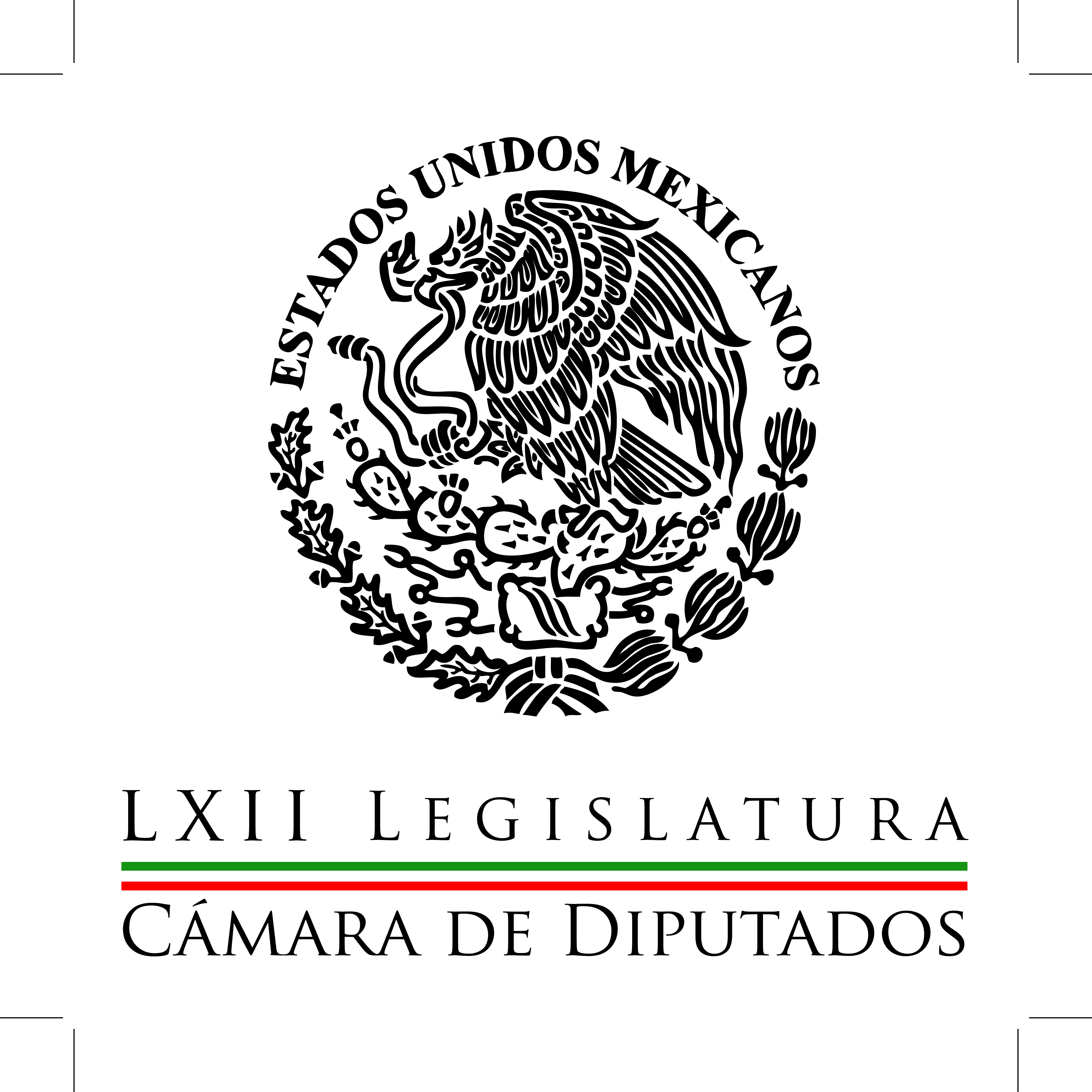 Carpeta InformativaPrimer CorteResumen: Manlio Fabio Beltrones: Conclusión de legislación secundaria en matera de Telecom PAN no votará a favor de monopolios; el PRD rechaza proyecto de leyes en TelecomEl 8 de julio se realizará sesión extraordinaria en la Cámara de Diputados Comisiones solicitan prórroga para dictaminación de Reforma EnergéticaLeyes Telecom, a más tardar el 11 de julio: diputadoPRD en la Cámara de Diputados prepara propuesta para que el Hoy no Circula sea para todos los autos03 de julio de 2014TEMA(S): Trabajo LegislativoFECHA: 03/07/14HORA: NOTICIERO: En los Tiempos de la RadioEMISIÓN: Primero CorteESTACION: 103.3 FM GRUPO: Fórmula0Manlio Fabio Beltrones: Conclusión de legislación secundaria en materia de Telecom Oscar Mario Beteta (OMB), conductor: Bueno, saludo con mucho gusto al licenciado Manlio Fabio Beltrones y su análisis en este espacio. Manlio Fabio Beltrones, colaborador: Buenos días, Oscar Mario; muy buenos días a todos, amables radioescuchas. En Cámara de Diputados nos encontramos hoy en la etapa concluyente de la legislación secundaria en materia de telecomunicaciones, la cual va de la mano con las reformas para impulsar el crecimiento económico y el empleo, y para beneficiar a los consumidores sobre todo. Se trata de llevar a la práctica el propósito de la reforma constitucional de fortalecer los derechos ciudadanos vinculados con la libertad de expresión y formación, así como la garantía de acceso a las tecnologías y oportunidades que ofrecen los medios de comunicación moderna. Más competencia en medios como la televisión, radio, telefonía fija y móvil, servicios de datos, y en general de telecomunicaciones, se traducirá en mejores precios y más opciones para los usuarios. Es que este sector puede seguir creciendo rápidamente y atraer inversiones de modo que se crearán empleos mejor pagados para los trabajadores y jóvenes profesionistas, además de elevar la productividad. Con nuevas leyes que regulen el sector de telecomunicaciones se podrá garantizar el libre acceso a la información veraz, plural y oportuna, a difundir información e ideas con libertad y por cualquier medio de expresión digital, y los ciudadanos tendrán acceso a tecnologías y servicios de radio, televisión y telecomunicaciones avanzadas como la banda ancha. En esta legislación no hay cabida para coartar las libertades o establecer censura alguna, por el contrario, se busca que los servicios de telecomunicaciones, de radio y televisión sean reglamentadas bajo el principio de que son servicios públicos de interés general, por lo tanto ningún interés particular estará por encima del interés de la sociedad y de los consumidores y usuarios esos sus servicios. Se trata en síntesis de combatir de manera eficaz los monopolios y de ampliar la competencia en el sector de telecomunicaciones con nuevas compañías participantes, para lo cual los órganos reguladores deberán funcionar con criterios técnicos y sin favoritismos de ningún tipo, pues serán autónomos de gobierno y de los partidos políticos al representar al estado en beneficio de la sociedad. Se abrirá también la posibilidad de que las organizaciones sociales, instituciones educativas y comunidades indígenas operen medios de comunicación propios y sin fines de lucro en beneficio de la pluralidad y la diversidad. Con más inversiones, menos concentración y servicios integrados habrá más competencia, mayor cobertura y precios más accesibles para el público usuario. Un periodo extraordinario de sesiones para la Cámara de Senadores y para la Cámara de Diputados está a la vista para la próxima semana, a eso estaremos dedicados en los próximos días, para cumplir al lado del presidente Enrique Peña Nieto con la transformación en que estamos empeñados en beneficio de México. Muchas gracias, hasta la próxima semana. OMB: Bien, gracias al licenciado Manlio Fabio Beltrones por hacer su comentario, su análisis en este espacio. 3’ 05”, Ma.m. TEMA(S): Trabajo Legislativo FECHA: 03/07/14HORA: 00:00NOTICIERO: MVS NoticiasEMISIÓN: Primero CorteESTACION: 102.5 FMGRUPO: MVS 0PAN no votará a favor de monopolios; el PRD rechaza proyecto de leyes en TelecomEn el marco de la dictaminación de las leyes secundarias en telecomunicaciones en el Senado de la República, las bancadas del Partido de la Revolución Democrática y del Partido Acción Nacional en la Cámara de Diputados, fijaron postura.El coordinador de los panistas, Luis Alberto Villarreal, aseveró que el albiazul no votará a favor de ningún monopolio, sino del beneficio de los mexicanos.“Yo estoy convencido que los diputados del PAN no estamos con ninguno de los grandes monopolios, ni vamos a defender a ninguno de los grandes monopolios. Por el contrario, la Reforma de Telecomunicaciones busca, en todo momento, fortalecer los derechos de los mexicanos, construir un país mucho más competitivo. Darle a nuestro querido México la oportunidad de ser un país de todos y no el país de unos cuantos”, dijo.Agregó que su fracción en San Lázaro todavía no define qué postura llevará en el tema de la preponderancia; sin embargo, estarán muy atentos a la decisión que tomen este fin de semana los senadores.De hecho, apuntó, el próximo lunes 7 de julio, los diputados del albiazul tendrán una reunión plenaria, para tomar una decisión en la que valorarán el sentido de su voto, tomando en cuenta la posición de los senadores, en particular en temas que han generado polémica, como la preponderancia y si ésta debe ser por servicios o por sector.Villarreal García añadió que el PAN estará a favor de eliminar la larga distancia, de fortalecer las facultades del Instituto Federal de Telecomunicaciones (IFT) y darle “dientes”, así como en el combate a los monopolios.También se pugnará por proteger los derechos de las audiencias, de los usuarios, los derechos digitales y de las personas con discapacidad.Tras considerar que los senadores y también los diputados tendrán oportunidad de mejorar “muchas cosas” en el proyecto, reiteró que será hasta el próximo lunes cuando haya claridad sobre el sentido del voto.Afirmó que en esa materia, nadie puede acusar que el proyecto a discusión sea una “contrarreforma”, porque se respetará lo que señala la Constitución.“Específicamente en materia de preponderancia nadie puede decir que es una contrarreforma, si el texto de la Constitución es el texto que está hoy en el dictamen. Yo en este momento no haré una definición respecto a sector o servicio, porque me parece que habrá que esperar la definición de nuestros senadores y una vez que esto suceda, tomaremos nosotros la nuestra pensando en que podamos armonizar la decisión con la de los senadores  del PAN”, aseveró.En tanto, el líder de los diputados perredistas, Silvano Aureoles, en primer lugar aseveró que su bancada no puede pronunciarse sobre el contenido de un proyecto cuyo contenido desconoce.No obstante, recordó que los diputados no han estado ajenos a la discusión en el Senado, porque se integraron mesas de trabajo en la que participaron diputados, senadores, representantes de los partidos políticos y el Gobierno Federal, de modo que hubo perredistas que dieron seguimiento al tema.En el mismo sentido que el diputado Villarreal García, el diputado Aureoles Conejo expresó su deseo de que en la Cámara, se puedan hacer ajustes a la minuta senatorial, en especial sobre temas en los que no hay acuerdo, como la preponderancia.De igual modo, indicó que el Sol Azteca esperará a conocer los términos del voto de los senadores y el contenido de la minuta respectiva, para determinar su postura en el Pleno de San Lázaro.Aclaró que en tales circunstancias, no habrá un voto “con los ojos cerrados, eso tendría que revisarse. Es un texto muy amplio, pero sabemos que lo que genera polémica están muy identificados los puntos, digamos. Y sobre esa base hay que abundar en la discusión, buscaremos incidir. Pero en lo que no nos den los votos para modificarlo, pues por lo menos fijaremos con mucha claridad nuestra postura”.No obstante, el vicecoordinador del PRD, Miguel Alonso, fue muy claro al establecer que el Sol Azteca no está de acuerdo con el proyecto a discusión, porque violenta la reforma constitucional aprobada el año pasado.“Si se refieren al dictamen publicado, estamos en contra, sin más, o sea no podemos avalar un dictamen de esa naturaleza. Nosotros no podemos, tenemos muy claro, la preponderancia si distorsionan lo que modificamos en la Constitución e imponen en las leyes secundarias la preponderancia por sector, evidentemente es estar yendo contra el espíritu de la reforma constitucional y en concreto del octavo transitorio”, puntualizó.Advirtió que independientemente de la postura perredista, el Gobierno Federal está cediendo y se está echando “para atrás” en los acuerdos firmados en el marco del Pacto por México, en cuanto a que se combatiría a los monopolios.En tanto, el coordinador del Movimiento Ciudadano (MC), Ricardo Monreal, reiteró que en medio del “albazo legislativo”, su bancada intentará dar “la batalla” en la Tribuna de San Lázaro. ys/m.TEMA(S): Trabajo LegislativoFECHA: 03/07/14HORA: 06:14NOTICIERO: Formato 21EMISIÓN: Primer CorteESTACION: 790 AMGRUPO: Radio Centro0El 8 de julio se realizará sesión extraordinaria en la Cámara de Diputados Carlos González, conductor: El próximo martes 8 de julio se llevará a cabo en la Cámara de Diputados, una sesión extraordinaria en que se aprobará esta reglamentación de la reforma en telecomunicaciones. Antonio Guzmán, reportero: La Junta de Coordinación Política, acordó solicitar a la Comisión Permanente del Congreso de la Unión la convoque a periodo de sesiones extraordinarias para este martes 8 de julio con el fin a aprobar las leyes secundarias en materia de telecomunicaciones. Según la ruta legislativa, este viernes habrá periodo extraordinario en el Senado para aprobar dichas leyes que enviará a los diputados para que hagan la revisión, tarea que realizarán las comisiones dictaminadoras a partir del lunes y tener listos los documentos que serán presentados al pleno en el transcurso de la semana. El presidente de la Junta de Coordinación Política, Silvano Aureoles, rechazó que haya fast track porque los diputados se tomarán el tiempo que sea necesario en comisiones para analizar el documento que les envió el Senado, razón por la cual sería después del martes 8 de julio cuando el pleno discuta y vote esas leyes secundarias de telecomunicaciones. Insert de Silvano Aureoles: "El pleno se convocará cuando haya dictamen de las minutas que nos lleguen, a ver, me explico, no tiene que ser el martes la discusión en el Pleno, ese día se inicia el periodo, pero si las comisiones no terminaron el lunes de discutir, pueden seguir discutiendo el martes y el miércoles y el jueves, cuando termine". Reportero: Respecto a las leyes secundarias de energía, Silvano Aureoles dijo que habrá más tiempo para su análisis en las dos Cámaras una vez que en el Senado se pasó al mes de agosto su discusión en el pleno, mientras que en San Lázaro se amplió a septiembre el plazo de estudio en comisiones. Al respecto, el coordinador de los diputados del PAN, Luis Alberto Villarreal, dijo que por el momento su bancada no tiene prisa en aprobar las leyes secundarias de energía. Insert de Luis Alberto Villarreal, coordinador del PAN en la Cámara de Diputados: "Nosotros en realidad, prisa no llevamos". Reportero: Y aseguró que desconocía la existencia de una prórroga aquí en San Lázaro de 90 días para el estudio de estas leyes de energía. Duración 2’02’’, nbsg/m. TEMA(S): Trabajo LegislativoFECHA: 03/07/14HORA: 06:19NOTICIERO: Once NoticiasEMISIÓN: Primer CorteESTACION: Canal 11GRUPO: IPN0Comisiones solicitan prórroga para dictaminación de Reforma Energética  Javier Solórzano, conductor: Vamos a ver cómo van las cosas con las otras leyes secundarias pendientes, bueno, una, la más, ahora sí que como dicen, ésta acaba siendo la madre de todas las reformas, ¿no?, recuerde usted lo que decía, la madre de todas las batallas, decía Saddam Hussein; bueno, es la Reforma Energética. La Mesa Directiva de la Cámara de Diputados autorizó que los dictámenes sobre las leyes secundarias puedan presentarse hasta el mes de septiembre. Las comisiones Hacienda y Energía solicitaron una prórroga de 90 días para la dictaminación, esto lo confirmó el presidente de la Junta de Coordinación Política y coordinador del PRD en la Cámara de Diputados, Silvano Aureoles. ¿Quiere decir? Que saliendo de la de telecomunicaciones, pues todo se irá a la energía, pero la energética no será de un día a otro, sino llevará su tiempo y en septiembre se estará eventualmente discutiendo, quizá ya en el nuevo periodo ordinario de sesiones. Insert de Silvano Aureoles, presidente de la Junta de Coordinación Política en la Cámara de Diputados: "Que se dé el tiempo que se requiera para las discusiones, no, no debe ser atropellado, forzado. Nosotros planteamos desde hace 15 días o más que, en virtud de las dificultades que había, que podría irse para septiembre la discusión". Conductor: Legisladores del PAN aseguraron que no hay ninguna prisa para la aprobación del paquete fiscal de las leyes secundarias en materia energética. Insert de Luis Alberto Villarreal, coordinador del PAN en la Cámara de Diputados: "Nosotros en realidad, lo que se dice en verdad, verdad, prisa no llevamos". Conductor: La prórroga contempla a la Ley de Ingresos sobre Hidrocarburos, la Ley Federal de Derechos, la Ley de Coordinación Fiscal y la Ley del Fondo Mexicano del Petróleo para la Estabilización y el Desarrollo. Le recuerdo que en el caso de las reformas en materia energética, le recuerdo, las cámaras, las dos cámaras son cámaras de origen en diferentes áreas, o sea que tienen que discutirlo a profundidad y mandarla a otra cámara, en esta caso diputados a senadores, senadores a diputados, para llegar a un acuerdo al respecto. Duración 2’05’’, nbsg/m. TEMA(S): Trabajo LegislativoFECHA: 03/07/14HORA: 8:00NOTICIERO: Milenio.comEMISIÓN: Primero CorteESTACION: onlineGRUPO: Milenio0Leyes Telecom, a más tardar el 11 de julio: diputadoA más tardar el próximo viernes 11 de julio quedará resuelta la reforma en materia de telecomunicaciones en la Cámara de Diputados, consideró el diputado federal del PRI, Héctor Gutiérrez. En entrevista con Azucena Uresti para MILENIO Televisión, el diputado priista informó que la minuta será enviada por los senadores a San Lázaro este viernes o sábado y el lunes instalarán las comisiones.Afirmó que la intención es sacar adelante la reforma, por lo que llamó a no “empezar a jugar con el ping pong legislativo” entre Senado y Cámara, pasándose la minuta de una a otra.Dijo que revisarán a detalle la minuta en telecomunicaciones porque “es una ley convergente” de 315 artículos y que también contiene 44 artículos transitorios.Mencionó que pidieron a los senadores que no concluyan su periodo hasta que la ley quede totalmente revisada en la Cámara de Diputados, ya que “hay que leer con atención las letras chiquitas”. Ma.m. TEMA(S): Trabajo LegislativoFECHA: 03/07/14HORA: 05:45NOTICIERO: Reporte 98.5EMISIÓN: Primer CorteESTACION: 98.5 FMGRUPO: Imagen0PRD en la Cámara de Diputados prepara propuesta para que el Hoy no Circula sea para todos los autosMartín Espinosa, conductor: La fracción del PRD en la Cámara de Diputados prepara una propuesta integral que presentará Al GDF, en la que todos los automóviles sin excepción dejarán de circular un día entre semana y un sábado de cada mes. Los legisladores José Luis Muñoz Soria y Roberto López Suárez señalaron que las medidas instrumentadas por el gobierno de la capital están orientadas a bajar los altos niveles de contaminación en el valle de México, pero recomendaron diversificar las acciones. También propondrán que se forme una mesa de negociación para homologar las tarifas del transporte público en beneficio de los usuarios y del medio ambiente, y con ello bajar el uso de vehículos particulares. Puros pandazos, puros palos de ciego. ¿Usted sabe lo que va a pasar con el número de carros en la ciudad, si le prohíben a una persona usar su vehículo, cualquiera, así sea último modelo un día a la semana? Van a comprar otro, yo lo haría, uno que tiene que andar a las 4:00 de la mañana, 5:00 de la mañana en las calles, pues no te vas a subir en la micro para que te roben y que te asalten, van a comprar más vehículos. Compra uno un carro para sortear el día que su vehículo no circula, porque lo que están proponiendo estos diputadetes: no importa si su auto es último modelo, tienen que descansar un día a la semana. Ok, perfecto, nada más que compro otro y lo tengo para el día que no circulo, así me la voy llevando. Eso fue lo que pasó en los 90 con el famoso programa Hoy no Circula, se incrementó de manera exagerada el padrón vehicular en el valle de México con el inicio de estas medidas, y quieren seguirle, seguirle, cuando realmente las restricciones van en otro sentido. Pero bueno, no aprendemos, no aprendemos de los años que se han perdido en el desarrollo de esta ciudad, un valle de México que ha crecido de manera desordenada, de manera no planeada, y con una serie de problemas que hoy nos están explotando en las manos. Duración 2’28’’, nbsg/m. INFORMACIÓN GENERALTEMA(S): Trabajo LegislativoFECHA: 03/07/14HORA: 6:00NOTICIERO: Grupofórmula.comEMISIÓN: Primero CorteESTACION: OnlineGRUPO: Fórmula 0Senadores aprueban en lo general dictamen de Ley Telecom Luego de casi seis horas, las comisiones unidas del Senado de la República aprobaron en lo general el proyecto de dictamen de las leyes secundarias en materia de telecomunicaciones y radiodifusión.El presidente de la Comisión de Comunicaciones y Transportes, Javier Lozano, señaló que "hubo mayoría en las tres comisiones, tenemos 25 votos a favor y cinco en contra, en consecuencia queda aprobado en lo general y los artículos no reservados el dictamen de proyecto".Así, dijo, de acuerdo con el numeral cuarto del acuerdo de las comisiones unidas relativa al procedimiento para la discusión y votación del dictamen.Por ello, se remite, junto con los votos particulares y la relación de artículos reservados, a la presidencia de la mesa directiva para que se incluya en la agenda de la sesión que corresponda.En la votación nominal de la comisión de Radio, Televisión y Cinematografía, cuatro integrantes votaron en contra, en tanto que nueve lo hicieron a favor.Por otra parte, la comisión de Estudios Legislativos registró cuatro votos a favor y un ausente, mientras que la comisión de Comunicaciones y Transportes tuvo 12 a favor y uno en contra.Antes de concluir la sesión, el senador Lozano lamentó el incidente que se registró con integrantes del Colectivo por el Derecho a la Comunicación, Radio Ajusco y Revista Hashtag, quienes se manifestaron al interior del Salón de Plenos de la Comisión Permanente del Congreso.El legislador enfatizó que es necesario reconocer que el dictamen de la ley secundaria en telecomunicaciones y radiodifusión aprobado en lo general, no presenta "cambios cosméticos", sino que gracias al diálogo se logró avanzar de manera importante."Creo que debemos reconocer dos tipos de avances y preguntarnos si el dictamen que tenemos a la vista es mejor que la ley de 1995 que está en vigor, y la de radio y televisión de años atrás. Tenemos que preguntarnos eso honestamente. Si este dictamen es mejor que la iniciativa que presentó el presidente Peña Nieto", agregó. Ma.m. TEMA(S): Trabajo LegislativoFECHA: 03/07/14HORA: 6:38NOTICIERO: En los Tiempos de la RadioEMISIÓN: Primero CorteESTACION: 103.3 FM GRUPO: Fórmula0Alejandra Barrales: Debate para armonizar leyes secundarias de Telecom Alejandra Barrales, colaboradora: En esta ocasión desde el Senado de la República para compartirte acontecimientos recientes aquí en este Senado, donde te confirmo que estamos atendiendo un tema que es trascendente para nuestro país, que tiene que ver con esa reforma en materia de telecomunicaciones, es decir, la relación que llevamos los ciudadanos con los medios de comunicación. Un debate que nos ha tomado mucho tiempo, un debate que atendimos en el Senado el año pasado en una reforma constitucional y que nos obliga a revisar, como lo estamos haciendo a la fecha, 16 ordenamientos legales, 16 leyes que hay que armonizar para ponerlas en sintonía, en sincronía con esta pasada reforma constitucional. ¿Qué temas estamos revisando? Sin duda una parte importante tiene que ver con libertad de expresión, con este derecho que tenemos que garantizarle a los ciudadanos para poder accesar a la tecnología, a la red, a todos estos instrumentos nuevos de comunicación. Sin duda una parte importante también es lo que tiene que ver con los medios públicos, es importante fortalecer en esta reforma la presencia de los medios públicos en nuestro país, son finalmente los medios públicos los que nos ayudan a fomentar valores, a fomentar la educación, a fomentar todos estos temas que por supuesto en nuestro país hoy más que nunca son importantes. Darle voz a las radios comunitarias, personas con discapacidad, garantizar que haya una perspectiva de género en esta reforma, son tareas también importantes. Y por supuesto un objetivo importante de la pasada reforma es lo referente a la competencia, cómo garantizamos que haya competencia, cómo combatimos grandes monopolios en radiodifusión, a los grandes monopolios en telecomunicaciones, bueno, es aquí la oportunidad y yo diría la responsabilidad que tenemos para poder garantizar, dar certeza jurídica y que haya esa equidad en la competencia que tiene un objetivo: el objetivo es que haya mejores servicios, que haya mejores tarifas para los usuarios, sobre todo se queden atrás esos viacrucis, esos retos que muchos ciudadanos tenemos que enfrentar cuando queremos cancelarle un contrato la televisión de paga, a la telefonía celular, entre otras alternativas. Vamos a seguir trabajando, es un tema que se perfila en el Senado de la República deberá ser atendido esta misma semana, es el trabajo que estamos realizando, Oscar Mario, y aprovecho para enviarte un saludo a ti y un saludo al auditorio. Muchas gracias, buen día. 2’ 53”, Ma.m. TEMA(S): Trabajo LegislativoFECHA: 03/07/14HORA: 5:45NOTICIERO: En los Tiempos de la RadioEMISIÓN: Primero CorteESTACION: 103.3 FM GRUPO: Fórmula0Leopoldo Mendívil: Foro Internacional de Inclusión Financiera Leopoldo Mendívil, colaborador: Miren ustedes, casi a todos los poderosos les admira la solvencia y el éxito de la banca mexicana, muy agradecida con México, más la española, porque ha logrado seguir compitiendo en el mundo gracias a las utilidades que le da nuestro país. Pero no por cumplir con la primera función histórica de los bancos, que es prestar dinero en condiciones lógicas de ganancia, porque al crecer la banca, fue agregando funciones sofisticadas y hasta mejores en utilidades, de manera que en México, al menos, el crédito es prácticamente la última función que a nuestra banca le interesa realizar. Los banqueros están encantados por las bondades de nuestro país, en una relación no equitativa, por lo que México no tiene por qué estar agradecido de nada. Veinte por ciento de los mexicanos tiene cero acceso a crédito alguno; 60 por ciento son víctimas del agio, porque a falta de bancos, caen en manos de los medios informales. Como la banca tienen aseguradas sus jugosas ganancias mediante el crédito al consumo, y al gobierno, y a las principales empresas del país como sus clientes, pues no han sentido necesidad de ampliar su presencia y levantar una infraestructura que alcanzara a todo el país. En más de la mitad del territorio nacional ni siquiera los conocen, a pesar de todo lo que les necesitan. La semana pasada al menos una de parte de los banqueros asistió al Foro Internacional de Inclusión Financiera que organizó la Secretaría de Hacienda y Crédito Público, porque a veces se nos olvida escribir la segunda función de esa dependencia, cuando para efectos sociales, tanto como económicos, es su principal razón de ser. Escuché al secretario Luis Videgaray explicar, en entrevista con Oscar Mario, el propósito y los alcances posibles de ese evento, y no sé qué tan contentos o molestos pueden estar los señores banqueros en que se les quiera obligar -aunque sea con buenas maneras- a cumplir con la principal de sus obligaciones, cuando la han pasado tan bien con el poco esfuerzo que les significa vivir como faraones con los intereses que les producen sus tarjetas de crédito, más los intereses adicionales que les cobran a los mexicanos morosos y el pago seguro del gobierno y de las grandes empresas por sus servicios. TEMA(S): Información General FECHA: 03/0714HORA: 06:44NOTICIERO: Detrás de la NoticiaEMISIÓN: Primer CorteESTACION: 104.1 FMGRUPO: Radio Fórmula 0César Camacho: Reforma en Telecomunicaciones quiere acabar con cotos de poderRicardo Rocha (RR), conductor: Ahora de viva voz, como les anunciamos desde muy temprano, César Camacho Quiroz, presidente nacional del Partido Revolucionario Institucional, el PRI. Muy buenos días. Gracias por estar con nosotros, presidente. ¿Ya tiene el partido que encabezas una definición clara, rotunda en lo que hace a la postura sobre las leyes secundarias en telecomunicaciones, particularmente este debate en donde en los dos extremos están señalando ventajas y desventajas, avances y regresiones en lo que hace la calificación de preponderancia para los prestadores de estos servicios, si debe ser la calificación por sector o por servicios? Buenos días. Te escuchamos. César Camacho Quiroz (CC), presidente nacional del PRI: Qué tal. Gracias. Efectivamente, buenos días, y yo quisiera primero insistir en que la gran reforma telecomunicaciones y competencia económica quiere acabar de una vez por todas con privilegios, con cotos de poder, con áreas en donde hay alguien o una gran empresa que se lo lleva todo. En el centro del interés de esta gran reforma, empezando por la constitucional, está el consumidor, está el usuario. La mayor competencia genera obligadamente una prestación de servicio de mayor calidad y un abatimiento de los costos. Esto es muy importante, porque la preponderancia es un término mexicano, es una expresión diríamos que... los legisladores mexicanos para hacerle frente a estos poderes diríamos inmensos, o esta omnipotencia a quienes todo lo pueden. Y una manera es justamente llamándole a las cosas por su nombre. Si alguien, valga la expresión, es un grandote, pues tratémoslo como grandote, no andemos por las ramas y tratémoslo de modo distinto; ésta es la otra expresión introducida en esta legislación, tratémoslo asimétricamente, es decir, no igual sino de manera diferente. Todo ¿para qué?, insisto, para que haya mayores oportunidades, condiciones favorables para los usuarios. Y cosas muy puntuales: va a servir a quienes vemos la tele, escuchamos la radio, usamos celulares, Internet, porque fomenta mayor competencia. Se van a recibir mayores servicios pagando menos; se va, concretamente a partir del 1 de enero de 2015, se va a dejar de cobrar la larga distancia, esto es muy importante, ya no habrá conceptos de llamadas domésticas y larga distancia. Esto, en términos netos representa ahorros por 19 mil millones de pesos. Son de estas cifras que muchos repetimos, pero que cuando uno las quiere ver reflejadas en una cifra que se escribe, pues son muchos ceros. Se hacen valer muchos derechos de los usuarios de los teléfonos celulares que siempre andamos padeciendo. La portabilidad, es decir, llevarse su número de una empresa a otra se debe llevar a cabo en menos de 24 horas. Y cuando no se cumplan con estas cosas o los servicios contratados no se tengan, habrá bonificaciones o descuentos, si es que los proveedores, o sea, las compañías no lo hacen bien. Otra, hoy los teléfonos que compramos -es decir, no nos los alquilan, los compramos- están bloqueados porque sólo se pueden utilizar por la compañía operadora, es decir, por la que lo vendió. La intención es que se entreguen desbloqueados, yo no los puedo usar hoy con una compañía y si mañana me voy a otra, porque así me conviene, me llevo mi aparato, mi número y lo puedo hacer sin ningún problema. Una más, todos los hogares o casi todos los hogares en la inmensa mayoría de las micro, pequeñas y medianas empresas tendrán acceso a Internet por una política de inclusión digital universal. Y ahora sí la última, ahora hay 37 mil espacios públicos donde se ofrece conexión gratuita a la red. La intención sería 250 mil, repito, de 37 mil a 250 mil edificios, parques, sitios públicos donde uno se puede conectar a la red. Entre varias cosas. RR: Ahora, retomo, ¿ya hay una decisión clara de parte de ustedes y sus legisladores de si se debe declarar la preponderancia por sector o por servicio? CCQ: Absolutamente, he dicho, y ésta es una buena oportunidad para precisarlo y explicarlo, que esta preponderancia, insisto, que es un término creado por nuestros legisladores, se tiene que determinar por sector, y no es un invento, no es, diríamos, una novedad, así está en la Constitución, y no quiero abrumar al auditorio con tecnicismos jurídicos y con artículos, pero en la reforma constitucional, es decir, aquella que ya está en vigor, aquella que construimos entre todos, en donde todos los partidos y casi todos los legisladores apoyaron, está definido que preponderancia se refiere a sectores. Pero por si eso fuera poco, hay una decisión del Instituto Federal de Telecomunicaciones que, para empezar ya entró en vigor, ya existe, ya empezó a tomar decisiones positivas, por ejemplo, ya hoy no se paga roaming producto de una decisión del IFT en concordancia con esta disposición. Y existe, Ricardo, porque esta parte de que por servicios no se toca o no se regula, una referencia a la figura que se llama poder sustancial de mercado, que son los servicios justamente. Dicho de otro modo, nadie queda sin regular, nadie queda sin ser llamado al orden, sin ser, digamos, metido en vara por el propio Instituto Federal de Telecomunicaciones. RR: O sea, ¿qué respondes tú, presidente, a los señalamientos de que si se decide que la preponderancia va a señalarse o establecerse por sector, esto dejaría una reforma "light" que no cambiaría nada el escenario respecto a los grandes operadores de estos servicios, y que eliminaría la posibilidad de nuevas competencias? CCQ: No, con el respeto debido y la libertad de expresión garantizada, no tienen razón quienes así lo afirman, tan esto va caminando: primero en términos de competencia habrá dos nuevas cadenas de televisión, que es una cosa vital, dos cadenas adicionales de televisión abierta con cobertura nacional, esto impulsará la producción nacional de contenidos y, obviamente, hará que la competencia... Ya empezó a darse, obviamente, el proceso de preponderancia, y alguien escribió: "Oye, hay un dilema de la preponderancia", nombre, tanto por sector como por servicio habrá manera de regular, hay manera de regular y ya empezó, porque ya la preponderancia se determinó tanto en asuntos de radiodifusión, como que se determinó preponderante a Televisa, y el propio instituto ya declaró preponderante en telecomunicaciones al gran grupo América Móvil, y es todavía más para ver con este concepto tradicional del que te estoy hablando, que se pueda decir en breve quiénes y en qué condiciones hay en esto que llaman dominancia, o poder sustancial de mercado. No quisiera entrar en excesivos tecnicismos para no confundir al auditorio, el tema es que todo aquel que parezca erigirse gran dueño de alguna parte de los complejos servicios de comunicaciones con radiodifusión, todo él estará sujeto a control, a orden, y se va a evitar que alguien se lleve la parte del león, como hoy ocurre. RR: ¿Niegas también que el PRI, sus legisladores, estén tomando partido en esa disputa entre los gigantes, el grupo encabezado por Televisa, y el grupo encabezado por el señor Slim en Telmex? CCQ: El PRI ha tomado partido a favor de los consumidores, de los mexicanos, para evitar justamente que sean grupos o sectores o servicios que hayan parecido, y la evidencia parece sugerirlo, intocables. Aquí hay retos, ganas de hacer las cosas, y compromiso con un amplísimo, yo diría, o casi me atrevo a decir la totalidad de los integrantes de esta sociedad compleja, que lo que necesitamos, insisto, es que la competencia aliente la superación de los proveedores de servicio, y en el centro de la atención, insisto, esté cualquiera de nosotros, la gente, Juan Pueblo. RR: Nos quedan dos minutos, presidente, quisiera aprovecharlos rápidamente al máximo. ¿Qué respondes tú también a los señalamientos de que las decisiones, la legislación secundaria en Telecom provienen de Los Pinos? CC: En una democracia abierta todos los actores en escena jugamos. No son Los Pinos, es un proyecto de país, es una manera de concebir las cosas. En Los Pinos han estado muy atentos, ya nada más faltaba que no, porque tenemos una manera explícita de intervenir, que son los legisladores del PRI que somos, son mis compañeros de partido, es el grupo más numeroso, un grupo que actúa de manera uniforme y en franca comunicación entre la dirigencia del partido y el área de gobierno vinculada con estos temas: la Consejería Jurídica, la Secretaría de Comunicaciones, pues por supuesto que opinamos y damos nuestros puntos de vista través de nuestros legisladores, porque al Presidente le interesa tener en instrumental adecuado, porque será el Presidente quien al final lo aplique. RR: César Camacho Quiroz, este espacio se queda abierto. CC: Te agradezco, querido Ricardo. RR: Mañana, pasado, los días que sea necesario. Tenemos necesidad de escuchar tu opinión, te volveremos a llamar y gracias. CC: Yo se agradecido contigo. Adiós. RR: Gracias, buenos días. Llegamos al final. Duración 11´´56´´, ys/m.TEMA(S): Información GeneralFECHA: 03/07/14HORA: 790 AMNOTICIERO: Formato 21EMISIÓN: Primer CorteESTACION: 790 AMGRUPO: Radio Centro0César Camacho; Leyes secundarias en materia de telecomunicaciones  Carlos González (CG), conductor: Ya le adelantaba lo que se dio el día de ayer en el Senado de la República, la aprobación en comisiones del dictamen de lo que es el tema de las telecomunicaciones; platicamos con él hace unos días advirtiendo justamente lo que estaba por venir en esta discusión, con César Camacho, presidente nacional del PRI, y ahora, después de la jornada del día de ayer, vale la pena que conozca usted de viva voz la opinión del líder priísta, de cómo se vivió la jornada hace apenas unas horas. César, un gusto, buenos días. César Camacho Quiroz (CCQ), presidente nacional del PRI: El gusto es mío Carlos, gracias por estar al tanto de un asunto tan delicado y que le importa a todos los mexicanos. CG: Sin duda alguna. ¿Conforme con la determinación que se lleva y la forma en cómo ocurrió esto? CCQ: Conforme porque es la conclusión de un trabajo de meses, muy intenso, que en las últimas semanas entró en una especie de recta final, y bueno, después de una intensa discusión e intercambio de impresiones, qué bueno que se llegó a una conclusión jurídica, valga la expresión, y que esto se pueda llevar al Pleno de la Cámara y se vote, y que digamos todos los partidos cuál es nuestro punto de vista y lo razonemos. En el caso nuestro estamos satisfechos porque creo que sólo la mayor competencia, forzada, obligada, garantizará que haya mejores servicios, servicios de más calidad y, lo más importante, en mejores condiciones de calidad y precio para los mexicanos, creo que esto es muy importante porque va a ampliar la cobertura por los usuarios, va a empujar el desarrollo del país lo hará más competitivo al sector y, en consecuencia, ésta es una buena noticia en el ámbito de lo económico. En pocas palabras, que los consumidores reciban mejores servicios y paguen menos. CG: Sí, un tema que a la vista, a la distancia, se antoja complejo por todo lo que implica, y que cuando uno escucha a los especialistas en el mismo no encuentra el punto medio, César, entre lo que es justo y lo que no lo es, y el tema éste de la preponderancia, ¿qué decir al auditorio que lo escucha esta mañana sobre el tema, si no se favorece a televisoras, si no se favorece a empresas telefónicas? CCQ: Primero, cuando se habla de punto medio, a todos nos gusta en principio decir: "Bueno, vamos a tratar de estar bien con todos"; aquí el PRI definió desde el principio con quién hacer equipo, del lado de quién estar, el PRI está del lado de los consumidores, del lado de los mexicanos, y si esto lesiona intereses, valga la expresión, de los grandotes, ni modo, porque más grandotes somos los mexicanos en conjunto. El Instituto Federal de Telecomunicaciones, que es el organismo que se creó exprofeso para ser la gran autoridad, una autoridad robusta, justamente para que los grandotes lo obedezcan, ya determinó en el tema de la preponderancia que en telecomunicaciones la preponderante es América Móvil, y en radiodifusión es Televisa, esto acredita que no hay a favor o en contra de nadie, no, vamos a poner las cosas como son, en su justa dimensión. La propia Constitución, Carlos, ya determinó desde el principio que la determinación de preponderancia sería por servicios, y cuando se habla justamente de servicios tenemos que tener presente que los sectores... perdóname, me confundí justamente por lo complejo de estas cosas: la legislación que propuso el Ejecutivo y como está la determinación de la reforma constitucional define claramente que es por sector, y la legislación distingue como sectores genéricamente las telecomunicaciones y la radiodifusión, y lo diferencia de los mercados y los servicios. Me explico: el sector de telecomunicaciones se integra por los mercados o servicios de telefonía fija, celular, Internet, televisión restringida, entre otros, mientras que el sector de radiodifusión se integra por radio y televisión abierta; esto es muy complejo, pero el propio IFT, el propio organismo del que hablé, ya dijo desde el principio, y ya lo resolvió, que sería por sector. Incluso, Carlos, sería inconstitucional que se legislara ahora la regulación por servicios; digamos, hay congruencia constitucional, congruencia normativa y congruencia en el criterio, congruencia, diríamos, en el silogismo, en el pensamiento lógico que se construye para que estos asuntos se puedan resolver. Carlos, en el interés del PRI para acreditar que está el ciudadano voy a decir las cosas muy concretas que benefician a todos:; a partir de 2015, por ejemplo, se dejará de cobrar la larga distancia, eso representará ahorros de 19 mil millones de pesos para todos, digamos, divididos entre todos. ¿Bueno? CG: Sí, sí, adelante. CC: El término de la portabilidad, que hoy es un engorro, que hoy es una monserga, se puede realizar en menos de 24 horas, y si no la empresa que prohíba su número de una empresa a otra, que hoy casi es imposible. Otra más, los equipos hoy se entregan a los usuarios, se entregan bloqueados, es decir, tú puedes usar tu aparato y tu número sólo en la compañía con la que contrataste, la intención es que tú te lleves tu equipo y desbloquees con cualquier operadora y no solo con la que te vendió. Creo que esto es muy importante. Y la posibilidad de recibir beneficios, descuentos, bonificaciones si los proveedores no cumplen con los servicios contratados. Y algo que en el mundo contemporáneo es muy importante, la inclusión digital universal, que significa que en casi todos los hogares, la inmensa mayoría de las empresas pequeñas, medianas, micros que cuenten con acceso a Internet. Otro dato: hoy hay conexión gratuita a la red en unos 37 mil sitios públicos, la idea es elevarlo de 37 mil a 250 mil, es decir, a un cuarto de millón. Además de que no se nos olvida una de las cosas más grandes, más fuertes es la decisión es la existencia de dos canales adicionales de televisión abierta con cobertura nacional, esto generará no sólo una producción nacional de contenidos que enriquecerá el mundo de la televisión, sino el enfoque que el mundo moderno, que la sociedad contemporánea está exigiendo, que es combatir la discriminación, tener muy presente la equidad de género, respetar los principios del interés superior de la niñez, por ejemplo, o la no violencia contra las mujeres, que hace muchísimo sentido en una sociedad plural y diversa como la nuestra. Y el apoyo de algo que fue durante muchos, muchos años una demanda muy sólida de un sector importante de la población que son las llamadas "concesiones sociales", a las que a veces conocemos mejor como "radios comunitarias", que incluso podrán recibir parte del presupuesto publicitario del gobierno. Creo que esto es mucho sentido y a mí me parece importante estar llegando a la fase final de esta discusión para de una vez poder sacar a uno en su lugar. CG: Sí, finalmente, César Camacho, ¿ahora qué viene ya, se aprobó esto en comisiones, cómo vislumbra el camino que resta? CC: Habiéndose aprobado en comisiones llevarlo al Pleno, que es previsible que esto ocurra mañana, mañana viernes, y la siguiente semana a la colegisladora, es decir, a la Cámara de Diputados, para que se pronuncie a este respecto y, si lo hacen, nuestra expectativa es que se apruebe. Recordemos que siempre la legislación ordinaria necesita la mitad, hablamos de los presentes en la Cámara, y es así que entre en vigor, y entregarle, digamos, el instrumental completo al Poder Ejecutivo, por una parte, y al Instituto Federal de Telecomunicaciones, por otra. Recordemos que es un organismo constitucional autónomo, es decir, no depende del Presidente, está dotado de autoridad y lo importante es que no se quede a medias como está ahorita, porque ya tiene facultades derivadas directamente de la Constitución, pero esas facultades necesitan ser desarrolladas, precisadas, detalladas y eso es justamente lo que hará la legislación secundaria. Y como la implementación de muchas de estas decisiones, de estas políticas va a consumir semanas, meses, vamos a empezar cuanto antes. CG: Muy bien, César Camacho, como siempre agradecido por la atención, gracias y buenos días. CC: Al contrario, yo soy quien lo agradece, Carlos, gracias. CG: Gracias, César Camacho, líder nacional del PRI. Y, bueno, esto que ayer avanzó en comisiones, este tema fundamental para el desarrollo de este sector en el país, romper siempre inercia será complicado, durante muchísimos años, históricamente le diría yo, privilegios que se mantenían ahí en este sector ahora se trata de apostar a que el único beneficiado sea el consumidor, que seamos todos nosotros y veremos si esto se concreta al final de este camino o se privilegian cuestiones que tienen que ver solamente con el interés de unos cuantos. Ya en unos cuantos días, en unas cuantas semanas nos vamos a enterar en qué términos se dio esta definición. Duración 10’28’’, nbsg/m. TEMA(S): Trabajo LegislativoFECHA: 03/07/14HORA: 7:30NOTICIERO: Grupofórmula.comEMISIÓN: Primero CorteESTACION: OnlineGRUPO: Fórmula 0El PAN continuará creciendo en Coahuila: Gustavo Madero. Al encabezar el cierre de campaña de los candidatos a diputados locales de Coahuila, el presidente nacional del PAN, Gustavo Madero Muñoz, aseguró que Acción Nacional tendrá el próximo domingo mayor representación en el Congreso local, pese haber enfrentado una campaña desigual por la utilización de recursos públicos a favor del PRI."Sabemos que lo que necesita Coahuila son buenos diputados que defiendan sus recursos. Ya no queremos ratas, ya no queremos gente que endeude a nuestra familias; lo que queremos es gente honorable, honesta, como Armando el Güero Pruneda y como Teo Kalionchis y por eso venimos a apoyarlos", arengó.De acuerdo con un comunicado, Gustavo Madero advirtió que el PRI en Coahuila está tratando de comprar voluntades, ofreciendo 100 pesos por voto pero le sugirió a la gente: "toma lo que te dan, pero vota por el PAN", lo que desató que los asistentes al cierre de campaña de los candidatos Theodoro Kalionchis del Distrito 11 y Armando Pruneda del Distrito 12 comenzaran a corear junto con el Presidente Nacional.En acto seguido, les recordó que su voto es libre, secreto, y que es la llave para llevar a dos buenos hombres al Congreso que los representen y defiendan sus intereses, que cuiden el presupuesto del Estado y le pidan cuentas al Gobernador para que transparente los recursos.Acompañado por el secretario general, Ricardo Anaya, a quien describió como la muestra de lo que el PAN quiere para el futuro, Madero planteó que el partido defenderá los votos de los coahuilenses. "¡A la buena no nos gana y a la mala no nos vamos a dejar!", lanzó.Bajo el cobijo de panistas reconocidos en la entidad como Carlos Páez, quien ganó la alcaldía de Monclova en 1978; y el Dirigente estatal Bernardo González, Madero sostuvo que así como se ganaron alcaldías el año pasado, ahora se ganarán las diputaciones en varios distritos.Asimismo, Madero Muñoz agradeció la asistencia de la senadora Silvia Garza, los diputados federales Guillermo Anaya, Mario Dávila y Marcelo Torres; así como al diputado local Fernando Gutiérrez. Ma.m. Carpeta InformativaSegundo CorteResumen: Diputados llaman a impulsar infraestructura para lograr crecimientoNo me excusaré de debate.-DiputadoJucopo solicita realizar periodo extraordinarioBarbosa: PRD definirá postura en preponderancia en el plenoRubio: Análisis sobre las reformas en México Humberto Castillejos: Reforma de Telecomunicaciones  César Camacho: El IFT va a poner orden en un sector especialmente difícil y retador Irene Levy: Discusión de las leyes secundarias en telecomunicacionesConvocan a cierre de vialidades por Hoy No CirculaPRD-DF solicita a SRE aclarar situación de mexicanos detenidos en BrasilAnalistas recortan de 2.77 a 2.65% pronóstico del PIB03 de julio de 2014TEMA(S): Trabajo legislativo FECHA: 03/07/14HORA: 13:10NOTICIERO: Notimex / YahooEMISIÓN: Segundo Corte  ESTACION: Online GRUPO: Notimex 0Diputados llaman a impulsar infraestructura para lograr crecimientoMéxico necesita redoblar esfuerzos en el sector infraestructura para lograr crecimiento económico, incremento del empleo, bienestar y competitividad, afirmó el presidente de la Mesa Directiva de la Cámara de Diputados, José González Morfín.Convocó a empresarios, gobiernos federal y estatales, así como a legisladores a sumar esfuerzos para impulsar la infraestructura nacional y convertir al país en la plataforma logística de primero orden que está llamado a ser.Al inaugurar el Foro Nacional de Infraestructura 2014, Comunicación y Desarrollo para México, en el Palacio Legislativo de San Lázaro, dijo que “los avances en infraestructura de una nación se reflejan en el crecimiento económico, incremento del empleo y en el bienestar de las familias”.La construcción de obras abre nuevas oportunidades de progreso económico para la gente, la acerca a los servicios y permite que accedan a más opciones de desarrollo, comentó.Los países que han dado el gran salto al desarrollo, son aquéllos que han actuado con visión de largo plazo y han invertido fuertemente en toda clase de proyectos de infraestructura, por lo que estoy convencido, aseveró, de que apostar por ésta es hacerlo por el progreso.El legislador del Partido Acción Nacional (PAN) expuso que la construcción de obras de infraestructura tiene un efecto directo en 177 de las 222 ramas productivas, y reduce los costos de operación de las empresas, favorece la inversión y potencia la competitividad de las economías.De acuerdo con el índice de competitividad del Foro Económico Mundial, precisó, México ocupa el lugar 55 de las 148 economías; sin embargo, en infraestructura se encuentra en el sitio 64, por debajo de otras de tamaño similar.González Morfín destacó que, de acuerdo con el índice de desempeño logístico del Banco Mundial, que mide, entre otras cosas, la calidad de la infraestructura para la actividad económica, México está en el lugar 50 de 160 naciones.“Si somos la economía número 14 a nivel mundial, es evidente que hay déficit en infraestructura”, reconoció.Por ello se pronunció por que con la realización de este foro, los legisladores puedan identificar, de voz del sector privado y del gobierno, las áreas de ley que pueden mejorarse para impulsar la inversión en este sector.En su oportunidad, el presidente de la Comisión de Infraestructura, Alberto Curi Naime, afirmó que México requiere de obras públicas de calidad para conectar mejor a sus comunidades y generar más y mejores oportunidades a sus habitantes.Se comprometió a que esa instancia legislativa solicitará los recursos suficientes durante la discusión presupuestal para 2015, a fin de que las entidades aceleren la construcción de sus proyectos.Destacó la creación de la Comisión de Infraestructura durante esta LXII Legislatura, con propósitos plenamente definidos, como mejorar integralmente el marco jurídico, regulatorio; establecer mecanismos para optimizar la planeación y ejecución de la obra pública.También acelerar la construcción de infraestructura mediante una asignación creciente de recursos y ampliar los modelos de colaboración entre las distintas instancias que participan en este ámbito.Explicó que este foro tiene como objetivo conocer “de viva voz” los proyectos regionales, estatales y nacionales de mayor relevancia, para mejorar las vías de comunicación a fin de incrementar la productividad y competitividad del país.La comisión podrá visualizar sus necesidades y expectativas para dar sustento presupuestal a aquellos proyectos que resultan fundamentales para cada entidad y para el país, dijo el legislador del Partido Revolucionario Institucional (PRI).El gobierno del presidente Enrique Peña Nieto ha configurado una política pública con inversiones superiores a 7.7 billones de pesos para todo el sexenio, recursos que se destinarán a los sectores de comunicaciones, transporte, agua, salud, vivienda y turismo.“Es nuestro deber desarrollar la infraestructura nacional bajo criterios de integralidad, equidad, funcionalidad y sostenibilidad, sólo así logaremos que ésta se consolide como poderoso factor de cambio social”, subrayó.En la inauguración del foro también estuvieron Gerardo Ruiz Esparza, secretario de Comunicaciones y Transportes; Alfredo del Mazo Maza, director de Banobras; Jorge Herrera Calderas, gobernador de Durango, y Silvano Aureoles Conejo, presidente de la Junta de Coordinación Política. /gh/mTEMA(S): Información GeneralFECHA: 03/07/14HORA: 11:30NOTICIERO: El Universal.comEMISIÓN: Segundo  CorteESTACION: OnlineGRUPO: El Universal0SCT urge a aprobar telecom; inversionistas dudan, advierteHoracio Jiménez y Francisco Nieto, reporteros: El secretario de Comunicaciones y Transportes, Gerardo Ruiz Esparza, urgió al Congreso de la Unión a que se pongan de acuerdo para sacar adelante la reforma secundaria en materia de telecomunicaciones porque ya tuvo consecuencias como el retraso de la licitación de las dos nuevas cadenas de televisión, además de que los inversionistas extranjeros en la materia se muestren dudosos para invertir.Al participar en el Foro Nacional de Infraestructura 2014 en la Cámara de Diputados, Ruiz Esparza reconoció al Congreso de la Unión, en especial al PRI, al PAN, al PRD y al Verde por haber aprobado las 11 reformas estructurales, pero faltan dos secundarias en materia de telecomunicaciones y la energética.Destacó que el no tener las reformas en telecomunicaciones y energética está afectando al país y al ciudadano porque son quienes consumen los servicios."Es muy importante que ya tengamos esa ley secundaria de telecomunicaciones, el no tenerla, ya llevó a que se difiriera la licitación para tener dos cadenas de televisión adicionales de televisión, es decir, más opciones al consumidor y cuestiones que van a ayudar al desarrollo económico porque tener más opciones va a hacer que la publicidad reduzca su costo y que haya un factor indirecto muy importante de combate a la inflación."Hay inversionistas que quieren hacer grandes inversiones en México para la red compartida, que es la red que va a permitir llevar el internet a los hogares, están dudosos ¡eh! porque no nos ponemos de acuerdo y la inversión en telecomunicaciones va para abajo", comentó.Ruiz Esparza comentó que ya la reforma constitucional definió que la preponderancia debe definirse por sector, y él no va a decir si debe ser por uno u otro, pero adelantó que una ley secundaria no puede ir contra la Constitución."Yo no estoy a favor de uno o de otro, simplemente y sencillamente tenemos que seguir el mandato constitucional que ustedes, el Constituyente definió y es la definición, imagínense tener una ley secundaria anticonstitucional , sería algo que como servidor público o abogado o país simple y sencillamente no puede ser y es lo que está frenando el momento, entonces me sumo a este llamado muy importante", comentó ante el presidente de la Cámara, el panista José González Morfín; del perredista, Silvano Aureoles y del priísta, Manuel Añorve.  agb/mTEMA(S): Trabajo legislativo FECHA: 03/07/14HORA: 9:08NOTICIERO: Reforma EMISIÓN: Segundo Corte  ESTACION: onlineGRUPO: C.I.C.S.A.0No me excusaré de debate.-DiputadoMayolo López, reportero.-El diputado Homero Niño de Rivera aclaró que bajo ninguna circunstancia se excusará de participar en la discusión de las leyes secundarias que acompañarán la reforma constitucional en materia de telecomunicaciones.El panista fue uno de los 15 legisladores que el líder nacional del PRD, Jesús Zambrano, identificó como miembro de las "telebancadas" que podría incurrir en conflicto de interés.De hecho, el dirigente envió una carta a los presidentes de las Cámaras de Diputados y de Senadores para pedir que, por esa condición, se excusara de intervenir en el debate.El diputado regiomontano exigió a Zambrano que le explique por qué decidió incluirlo en la lista que incluye a otros ocho diputados y seis senadores."No tengo nada que esconder. No tengo negocios con nadie de los involucrados y no estoy en medio de un escándalo. Yo jamás he tenido ninguna relación de ningún tipo con ninguna televisora y con ninguna telefónica ni directa ni indirectamente", sostuvo Niño de Rivera en entrevista."Estoy sorprendido e indignado porque la verdad es que me extraña mucho que a mí me hayan puesto en una lista de legisladores que hayan tenido una relación con alguno de los actores involucrados en la reforma de telecomunicaciones".El panista dijo que el argumento que esgrimió el PRD en el sentido de que fue vocero en Gobernación en tiempos de Felipe Calderón Hinojosa es absurdo."Tengo 14 años de servidor público y jamás he tenido una relación comercial y empresarial con ninguno de los sectores que están involucrados en la reforma. No tengo la menor idea de por qué se les ocurrió poner mi nombre en esa lista", señaló.Otro de los argumentos que manejó el PRD tiene que ver con que Homero Niño de Rivera había cambiado una palabra en un dictamen para favorecer a "algunos medios; al respecto, el aludido lo negó."En la discusión de la reforma constitucional en materia de telecomunicaciones hubo más de 100 reservas y una de esas fue mía: yo la presenté y me reservé el cambio de ese artículo y la votación se ganó en el Pleno de la Cámara de Diputados", explicó."Yo propuse que se cambiara y una gran mayoría de la asamblea votó a favor. Sigo creyendo que es lo correcto, pero no creo que por presentar una reserva ahora yo sea un personaje que ha tenido una relación no sé de qué tipo con alguno de los involucrados. Estoy muy sorprendido que yo esté incluido en esa lista y por eso le exijo a Jesús Zambrano que se deje de frivolidades y en todo caso explique las razones por las que él cree que yo debiera excusarme; por supuesto que no lo voy a hacer".En su calidad de secretario de la comisión de Comunicaciones, el diputado Niño de Rivera afirmó que está listo para dar el debate necesario. /gh/mTEMA(S): Trabajo Legislativo FECHA: 03/07/14HORA: 07:13NOTICIERO: MVS NoticiasEMISIÓN: Segundo CorteESTACION: 102.5 FMGRUPO: MVS 0Jucopo solicita realizar periodo extraordinarioCarmen Aristegui, conductora: La Junta de Coordinación Política solicitó realizar un periodo extraordinario de sesiones para este próximo martes 8 de julio. Los diputados buscarán votar y aprobar las secundarias en telecomunicaciones ese día después de que sean analizadas y votadas por los senadores. Insert de Silvano Aureoles, presidente de la Jucopo: "Se propone que el periodo de sesiones extraordinarias que se convoque para la Cámara de Diputados inicie a partir del 8 de julio de 2014 y concluye una vez que se considere que los asuntos incluidos en la convocatoria hayan sido atendidos". Duración 37´´, ys/m.TEMA(S): (trabajo Legislativo FECHA: 03/07/14HORA: 9:07NOTICIERO: Notimex / La Razón EMISIÓN: Segundo Corte  ESTACION: Online GRUPO: Notimex 0Avanza paridad de género en el CongresoEn un día como hoy 3 de julio, pero de 1955, entraron al Congreso de la Unión las primeras cinco mujeres que ocuparon una curul en el ámbito político que estaba reservado sólo para los hombres.Ellas fueron: Aurora Jiménez de Palacios, por el primer Distrito del estado de Baja California; Marcelina Galindo Arce, de Chiapas; María Guadalupe Urzúa, de Jalisco; Remedios Albertina Ezeta, del Estado de México, y Margarita García Flores, de Nuevo León.Hoy a 59 años de distancia en la LXII Legislatura federal que inició el 1 de septiembre de 2012 y concluirá en 30 de abril de 2015, se logró que las mujeres ocupen en promedio más del 30 por ciento de curules en San Lázaro.De acuerdo con los resultados de las elecciones de julio de 2012, el Tribunal Electoral del Poder Judicial de la Federación (TEPJF) resaltó que la LXII Legislatura cuenta con el mayor número de mujeres de la historia con casi 37 por ciento en la Cámara de Diputados y 33 por ciento en el Senado.Esto quiere decir que de los 500 diputados, 184 son legisladoras, y 42 escaños de los 128 en el Senado, los ocupan mujeres. Lo que significa que el género femenino aumentó en casi 10 por ciento en la Cámara de Diputados y 18 por ciento en el Senado de la República.En entrevista con Notimex, las diputadas del PAN, Esther Quintana; del PRI, Dulce María Muñiz, y del PRD, Alfa González Magallanes, reconocieron el avance significativo de la paridad en las Cámaras del Congreso de la Unión.Sin embargo, coinciden que ahora vienen nuevos retos, como lograr lo que ahora exige la reforma electoral, que es alcanzar 50 por ciento de la participación de mujeres en los Congresos federal y estatales.Pero señalaron que esto obliga a que las mujeres cada vez se preparen más para ocupar cargos, tanto en el ámbito político como en el sector público, y así avanzar en la ley para integrar la exigencia del 50 por ciento en mujeres que postulen los partidos para alcaldías, gubernaturas y candidatas a la presidencia de la República.En entrevista con Notimex, la diputada panista, Esther Quintana, quien es secretaria de las comisiones legislativas de Gobernación y Justicia, puntualizó el sensible e importante papel de las mujeres legisladoras, pues destacó que antes la presencia de las féminas era en comisiones de equidad de género y ahora sobrepasan al ámbito político, económico y social.“Definitivamente sí se ha avanzado, aunque todavía falta y me gustaría verlo como mujer y mexicana. Mira nada más estamos viendo que esta Legislatura LXII que tengo el honor de ser parte, tenemos un hecho inédito, casi el 40 por ciento somos legisladoras”, resaltó.Señaló que con la reforma en materia político-electoral que obliga a nivel federal a 50 por ciento de mujeres participando en las elecciones, va a ser otro avance importante.Sin embargo, la diputada federal aclaró que no está muy de acuerdo con las cuotas, pero “no puedo negar que ha sido un puente que ha facilitado el ingreso de las mujeres en la participación de la política”.Explicó que ahora la participación de las mujeres no va a ser a consideración del partido político que las postule sino que es una obligación de la fuerza política hacerlo, dará a los institutos políticos una responsabilidad más para preparar mejor a sus cuadros.“No se vale lanzar como candidatas a mujeres sin que estén preparadas, porque llegar a un cargo de parlamentario es una responsabilidad extraordinaria, se necesita todo un aprendizaje, desarrollo y habilidades que no se hacen por ósmosis”, dijo.Añadió que se tienen que dar los espacios de aprendizaje a las mujeres en los partidos políticos para prepararse y tengan un fogueo para hacer un papel a la altura de las circunstancias. “Hay este reto”.La diputada del PRI, Dulce María Muñiz Martínez, maestra de profesión, secretaria de la Comisión de Educación Pública y Servicios Educativos, e integrante de la Comisión de Desarrollo Urbano y Ordenamiento Territorial, expuso su beneplácito por el avance de la participación femenina en el Congreso.Señaló que hace 59 años eran cinco mujeres y hoy en el Congreso son más del 30 por ciento, representa un gran avance, pero reconoció que se requiere trabajar aún más para aumentar esta participación.“Nos queda muy claro que tenemos que seguirlo haciendo y, sobre todo, sabemos que tanto en las universidades como en las escuelas en general acuden más a prepararse mujeres que hombres, y en ese sentido también hay un gran avance que los padres apoyan también para que las niñas sigan estudiando, porque antes se apoyaba más a los hombres para prepararse”, comentó.Señaló que el gran compromiso que se tiene ahora es prepararse más y abrir los espacios para que las mujeres tengan oportunidad no sólo de cargos como diputadas o senadoras sino también en la administración pública.Consideró que el simple hecho de que las mujeres son las que forman a la familia y educan a los hijos, junto con la pareja, muestra la sensibilidad que tienen y que les permite como legisladoras buscar siempre mejores condiciones de vida para la población.“Hay un gran compromiso tanto de las mujeres como de los hombres para tener mejores condiciones de vida. Y es un reto que la iniciativa del presidente Enrique Peña Nieto de que el 50 por ciento de las mujeres ocupen los cargos de elecciones popular, se alcance”.Por último la diputada del PRD, Alfa González Magallanes, secretaria de las comisiones de Vigilancia de la Auditoria Superior de la Federación y de Justicia, dijo que la mujer ha avanzado no sólo en el ámbito legislativo sino en la vida política en general.Destacó que el último avance se materializó en la reforma electoral donde se aprobó la obligación de la paridad de género en las candidaturas.Sin embargo, aceptó que hay un reto que en las candidaturas municipales se pueda lograr esta paridad, que ya se tiene en el Poder Legislativo.“Ya se tiene en el Poder Legislativo federal y local, pero nos hace falta seguir avanzando en el caso de los ayuntamientos e impulsar el fortalecimiento de la mujer. Y más allá del tema de impulsar el género, otro de los retos que tenemos como mujeres, es tener más mujeres que cada vez estén más preparadas para representar a la ciudadanía”, concluyó. /gh/mTEMA(S): Trabajo legislativo FECHA: 03/07/14HORA: 10:20NOTICIERO: Notimex / criteriohidalgoEMISIÓN: Segundo Corte  ESTACION: Online GRUPO: Notimex 0Buscarán estrategias legislativas en torno a violencia escolarPara definir estrategias legislativas y políticas públicas que ayuden a tener recintos educativos libres de violencia, la Cámara de Diputados realizará el foro “La escuela como promotora de la paz: una mirada desde el Poder Legislativo”.El acto que será inaugurado por el presidente de la Cámara baja, José González Morfín, se llevará cabo este viernes en coordinación con la Comisión de Educación del Senado y el Fondo de las Naciones Unidas para la Infancia (UNICEF).El presidente de la Comisión de Educación Pública y Servicios Educativos, Jorge Federico de la Vega Membrillo, comentó que se contará con la participación de la representante especial del secretario general de las Naciones Unidas sobre la Violencia contra los Niños, Niñas y Adolescentes, Marta Santos Pais.También de la vicepresidenta del Ministerio de Educación de Costa Rica, Rocío Solís; y la representante del UNICEF, en México, Isabel Crowley, cuyo foro será parte de las primeras acciones conjuntas entre las comisiones legislativas y UNICEF para atender este problema.“Coincidimos en la necesidad de convocar a espacios de diálogo e intercambio de ideas, a fin de sumar y generar sinergias entre legisladores, servidores públicos, personal docente y organizaciones de la sociedad civil”.Lo anterior, en la construcción de políticas públicas integrales e incluyentes centradas en la prevención y atención de la violencia en el entorno escolar.La violencia hacia los niños es un fenómeno que se observa constantemente en los planteles, por lo que es importante analizar la problemática desde su origen. “La violencia, lamentablemente, ha permeado nuestros centros escolares, por lo que el foro servirá para conocer las estrategias en torno a la materia”.Además, llevarán a cabo actividades con diversas comisiones legislativas, con el propósito de contar con un proyecto en torno a esta problemática que podría ser discutido el próximo periodo ordinario de sesiones.El legislador perredista adelantó que el 19 de agosto tendrá lugar un foro internacional en el que se recogerá la experiencia de las naciones que han legislado o implementado políticas públicas al respecto, así como para abrir un espacio de diálogo entre los diversos actores de la sociedad.El foro que se realizará este 4 de julio en el salón de protocolo del edificio “C” de San Lázaro, contará con la asistencia de diputados, senadores, funcionarios y expertos.Entre los asistentes se encuentran las presidentas de las comisiones de Atención a Grupos Vulnerables, Adriana Hernández Iñiguez, del PRI; de Derechos de la Niñez, Verónica Beatriz Juárez Piña, del PRD, y de Derechos Humanos, Miriam Cárdenas Cantú, del PRI.Por parte del Senado se espera la presencia de los presidentes de las comisiones de Educación, Juan Carlos Romero Hicks, del PAN; de Derechos Humanos, Angélica de la Peña Gómez, del PRD; de Derechos de la Niñez y la Adolescencia, Martha Elena García Gómez, del PAN; y de Atención a Grupos Vulnerables, Hilda Esthela Flores Escalera, del PRI. /gh/mINFORMACIÓN GENERALTEMA(S): Trabajo LegislativoFECHA: 03/07/14HORA: 10:45NOTICIERO: Milenio.comEMISIÓN: Segundo  CorteESTACION: OnlineGRUPO: Milenio0Barbosa: PRD definirá postura en preponderancia en el plenoEl coordinador del PRD en el Senado, Miguel Barbosa, dijo que la postura de su partido en el tema de preponderancia se dará a conocer en el pleno cuando se voten las leyes secundarias de la reforma en telecomunicaciones.Barbosa dijo que la discusión de la preponderancia tiene la vertiente técnica, que ya discutieron los senadores, y la política, que tratarán hoy con Jesús Zambrano, líder nacional del PRD.El perredista se negó a dar una postura personal sobre el tema, para no "enrarecer el ambiente", pero explicó que las leyes de telecomunicaciones no están a favor de monopolios, pues lo que buscan es regular la participación de actores económicos en el sector.El senador Barbosa confirmó que los perredistas sostuvieron mesas de trabajo anoche con el Gobierno federal sobre el dictamen de las leyes de telecomunicaciones, pero aseguró que su voto "no se ha definido" hasta ver reflejados en el dictamen los acuerdos de dicha reunión.  agb/mTEMA(S): SenadoFECHA: 03/07/14HORA: 08:16NOTICIERO: EnfoqueEMISIÓN: Segundo CorteESTACION: 100.1 FMGRUPO: NRM0Omar Fayad: Impresiones sobre la aprobación de la Ley en Telecomunicaciones  Leonardo Curzio (LC), conductor: Tengo en la línea telefónica al senador Omar Fayad, del Partido Revolucionario Institucional. Senador, buenos días. Omar Fayad (OF), senador del PRI por Hidalgo: Qué tal, ¿cómo estás? Un saludo para ti y para tu auditorio. LC: Pues le ruego que le cuente al auditorio que nos acompaña esta mañana sus impresiones de la ley que quedó aprobado el día de ayer en comisiones, 25 votos a favor, cinco en contra. En fin, cuéntenos cómo ve usted las cosas. OF: Pues mira, me parece que esta ley logró el gran consenso que se esperaba, realmente 25 votos a favor, cinco en contra, para ya aprobar el dictamen, me parece un buen número que refleja que hubo acuerdos importantes y a lo largo de todos estos meses han visto ustedes cómo se construyó este dictamen. Generó mucha inquietud, se escuchó a todo mundo, se han reunido en reuniones (sic) de trabajo senadoras, senadores, las directivas de las comisiones, funcionarios del gobierno. En fin, creo que ha pasado un largo peregrinar que finalmente ayer lo refleja en un amplio consenso, porque creemos, quienes estamos convencidos y votamos a favor ayer, que es el caso de tu servidor Omar Fayad, senador por Hidalgo, yo voté a favor porque creo que es una reforma valiente. Yo creo que en los últimos 20 años ningún Presidente de la República se había realmente compenetrado para lograrla. Me parece que fue valiente plantearla, que fue valiente sacarla del Pacto por México, que fue valiente sacar adelante la constitucional y valiente también el que se logre esta reforma secundaria. ¿Por qué hablo de ese valor? Primero, porque creo que es una reforma que trastoca intereses de los agentes económicos más importantes del país y se dice poca cosa pero no lo es. Yo creo que tiene su grado de complejidad y creo que es una reforma que trae grandes beneficios económicos a la población y algunos beneficios inmediatos. Para los que no lo sepan, con esta reforma a partir del 1° de 2015 se dejará de cobrar la larga distancia, lo cual representa ahorros muy importantes para la gente. Se habla que de todos los ahorros juntos que se pueden tener de ya no pagar larga distancia, podríamos estar hablando de 19 mil millones de pesos para los usuarios, lo cual me parece un tema importante. Finalmente, se hace una regulación entre los competidores, entre las empresas para poder ofrecer mejores condiciones. A las dominantes, a esas empresas que tienen mayores posibilidades de captar más del 50 por ciento del mercado, se les impone una regulación específica y esto hará que los competidores tengan menores costos y tengan mayores posibilidades de ofrecer mejores servicios para los usuarios a mejores precios. Se ha hecho un catálogo de derechos de usuarios y de derechos de las audiencias. Por fin se logra la portabilidad, que te puedas cambiar de compañía si te ofrece un mal servicio y que esto se realice en un plazo máximo de 24 horas; que no te vendan equipos que vienen bloqueados exclusivamente para la empresa con la que contratas y si te cambias de empresa, ya no te sirve el equipo. Son muchos, creo que hay un largo catálogo de beneficios, de bonificaciones y descuentos que podrá hablar de los proveedores que no cumplan con los servicios; de combate a la impunidad para que haya unas multas brutales si no se dan los servicios de calidad como se ofrecen a los usuarios, porque hasta hoy habíamos vivido una impunidad en esta materia. Así es que creo que tenemos un buen dictamen, creo que es una buena reforma, no trae dedicatoria, no trata de perjudicar a nadie, a ningún empresario, a ninguna empresa. Son reglas generales para todos y es para que México marche mejor en materia de telecomunicaciones. LC: Pues pocas como ésta pasarán la prueba del ácido de los usuarios; si, efectivamente, empiecen a notar que hay beneficios en la calidad de los servicios, en los precios, en la competencia, seguramente, se los aplaudirán. Le pregunto, dice usted que se va a adoptar la preponderancia por sector para beneficiar a los ciudadanos, ¿esto qué quiere decir? No es fácil entender para la mayoría esto. OF: Sí. Mira, cuando en un mercado, cuando en un país existe la posibilidad de que un sector, como es el caso de las telecomunicaciones, como es el caso de la radiodifusión, existan agentes económicos que puedan apropiarse de más del 50 por ciento del sector, bueno, pues entonces tiene que entrar ahí la autoridad, que en este caso será el Ifetel (sic), a ponerle reglas especiales, porque alguien que domina el 50 por ciento del sector, bueno, pues se puede comer fácilmente a todos los pequeños agentes económicos que están en lo mismo. ¿Por qué? Porque tiene la red y los otros no la tienen, porque pueden fijar las reglas, porque les puede imponer sus condiciones y precios, etcétera. Se puede comer a todo un sector que ya tiene más de 50 por ciento. Por eso creamos en la reforma constitucional la figura de la preponderancia y la preponderancia no existe en ningún otro país, se estableció para las grandes asimetrías y barbaridades que ocurrieron en México en el sector de telecomunicaciones y se diferenció de aquellos agentes económicos que tienen poder sustancial o dominancia en mercados relevantes, ahí sí podemos hablar servicios en específico. Entonces, quien tiene ese poder, quien puede ostentar más del 50 por ciento de un sector se le deben aplicar reglas especiales, porque él pone las reglas del juego y se come a los competidores, y si no hay competencia pues nos vemos perjudicados en servicio y en precio. De otra manera, cuando hay competencia siempre los ciudadanos tendrán mejores servicios y si se le pone reglas especiales y no les cuesta tan caro a los demás agentes económicos pueden ofrecer mejores condiciones de precio, porque van a obtener costos de obtención. Parece que es complejo, pero ya cuando lo ves a detalle no lo es tanto. Es una reforma que cuida la competencia, que no haya grandotototes que precisen todas las reglas del mercado y que tengas que por ir ese camino forzosamente, porque no hay otro que te brinda la cobertura, porque el otro te puede vender más caro, porque como se tiene que conectar a través de ése, pues te va a cobrar más caro y con esto se corrigen estas asimetrías. Mira, que es toda una reforma desde la constitucional que no tiene apellido ni nombre, no está dedicada a molestar a un empresario, a una empresa, está dedicada beneficiar a todos los mexicanos. Cuando se establece esta figura se le otorgan facultades al Instituto Federal de Telecomunicaciones en la materia, ya se pronunció desde marzo el instituto que la preponderancia es por sector, no por un servicio, sino por todo un sector y ya aplicó la regla, y la aplicación de reglas el pasado mes de marzo dijo, para que vean que no hay favoritismos: “En el sector éste de las comunicaciones existe telecomunicaciones donde está telefonía móvil, telefonía fija, Internet y televisión restringida o por… LC: Cable. OF: ... o esta que le llaman por cable, hay también radiodifusión, donde está la radio abierta -por donde nos están escuchando en este momento- y también la televisión abierta". En el primer sector se declararon ya empresa preponderante a América Móvil, lo que es Telmex y Telcel; y en el caso de la radiodifusión declararon empresa preponderante a Televisa; entonces fue parejo para todos y es pareja para todos. Lo que se ha tratado de argumentar es que esta reforma beneficia sólo a Televisa es completamente falso, ya tendremos oportunidad, además después de ver gráficas y de ver cómo se comportan los servicios y los mercados para que vean que lo que le atribuye el mercado de televisión restringida Televisa en el que sí puede seguir adelante no representa absolutamente nada ante la posibilidad de un competidor que pudiera entrar con millones de usuarios potenciales. Son temas que parecen complejos, ya cuando te metes a fondo no lo son tanto, pero sí resultan un poco áridos frente a la sociedad. Lo importante es decirle, la sociedad hoy sí, el usuario tiene beneficios, el país tendrá mayores recursos, habrá una mejor regulación y se acabará la impunidad de quien no te brinde los servicios se quede sin sanción, porque las sanciones se establecieron y muy fuertes, hasta el 10 por ciento de los ingresos brutos de las empresas del año anterior. LC: Muy bien. Pues, senador Fayad, le agradezco mucho que haya conversado esta mañana con nosotros. OF: Al contrario, muchas gracias a ti, un saludo al auditorio, su servidor y amigo Omar Fayad, senador por Hidalgo, hasta la próxima. LC: Que le vaya muy bien, senador Fayad, esta mañana en Enfoque. Duración 9’35’’, nbsg/m. TEMA(S): SenadoFECHA: 03/07/14HORA: 09:02NOTICIERO: En los Tiempos de la RadioEMISIÓN: Segundo CorteESTACION: 103.3 FMGRUPO: Fórmula0Omar Fayad: Se aprueba dictamen de leyes secundarias en materia de telecomunicacionesOscar Mario Beteta (OMB), conductor: Bueno, me da mucho gusto saludar al licenciado Omar Fayad, integrante de la Comisión de Comunicaciones y Transportes del Senado de la República, él es representante por el PRI. Legislador, buen día. Omar Fayad (OF), integrante de la Comisión de Comunicaciones y Transportes del Senado, PRI: Qué tal, ¿cómo estás, Oscar Mario? Muy buenos días, mucho gusto en saludarte. OMB: Bien. Dígame, senador, bueno, decían el viernes para la sesión extraordinaria y votar las leyes secundarias en materia de telecomunicaciones sería mañana. OF: Sí, así es. Estamos planteando, después de lo que ocurrió ayer, como ustedes habrán podido observar, ayer se aprueba el dictamen que contempla la reforma secundaria en materia de telecomunicaciones, dictamen que es aprobado con un gran consenso de 25, de 30 votos, 25 a favor, cinco en contra, se logra aprobar este importante reforma, que yo creo que beneficia mucho a los mexicanos, los usuarios van a tener acceso a servicios de mayor calidad a menores costos… OMB: A ver, perdón que lo interrumpa, ¿será cierto eso, mayor calidad y menores costos? OF: Sí, claro. OMB: ¿A partir de cuándo y cómo? Porque… Pues sí, a ver… OF: A ver, son cosas muy concretas, Oscar Mario, por supuesto que hay beneficios económicos, se va a dejar de cobrar larga distancia partir de enero de 2015, ahí tienes fecha de inicio y de entrada en vigor. Va a haber una regulación que permita a los competidores de las empresas poder ofrecer mejores condiciones de precios, porque van ofrecer mejores costos, porque hay reglas especiales para los agentes económicos que son preponderantes, para aquellos que tienen una dominancia en ciertos mercados que son muy importantes, es evidente que vamos a poder tener un mejor servicio a menores costo; y además todos los dientes necesarios que requiere una reforma y una institución para poder velar que eso ocurra. Hasta hoy como se tiene la legislación con las multas de risa, que en algunos casos se daban y con la imposibilidad de imponerlas, bueno, pues era más fácil que los agentes económicos prefieran pagar las multas, que realmente dar la cobertura y los servicios que ofrecían. Hoy se tiene todo un catálogo en este sentido de acabar con la impunidad en esta situación y de que las multas puedan ir hasta el 10 por ciento de los ingresos brutos de las empresas en el año anterior. Yo creo que sí trae muchos beneficios, yo creo que ya trae un gran consenso, yo creo que estamos en condiciones hoy de pedir en la Permanente que mañana se abra un periodo extraordinario para que todo el día de mañana podamos discutir y debatir el dictamen, y que finalmente el fin de semana tengamos una gran reforma en materia de telecomunicaciones que viene a regular la reforma en materia de telecomunicaciones a la Constitución que hicimos en el año pasado, en el 2013. OMB: Bueno, así como señala usted, senador, la eliminación de las tarifas de larga distancia nacional y telefonía celular a partir del próximo 1° de enero, ¿irá el Senado a publicar una lista para que la gente común y corriente, como su servidor, entienda exactamente en qué le va a beneficiar esta reforma en materia de telecomunicaciones y la aprobación de leyes secundarias? Sobre todo para dejar muy claro quiénes y cómo se pronuncian en relación al tema de preponderancia sector por servicio. OF: Sí, claro que sí, la ley está a la vista. OMB: Pero ¿si lo van a hacer? Porque queremos saber cómo votó cada quien y también queremos saber, a ver, como decía usted, bueno, punto número uno, tarifas larga distancia 1° de enero de 2015; pero así, dos, tres, cuatro, cinco, seis, hasta el punto 15. OF: Pero hay muchos más. OMB: Por eso, 15 puntos, no sé. OF: Por ejemplo, el poder cambiar de una compañía a otra cuando no te brinda el servicio, lo podrá realizar en un máximo de 24 horas; los equipos de telefonía, por ejemplo, se van a entregar desbloqueados, nada de que una sola empresa te lo bloquea y si quieres un modelo de aparato sólo se lo puedes comprar a una empresa, esto termina con esta reforma; va a haber descuentos y bonificaciones a los usuarios cuando los proveedores no cumplan con los servicios. Creo que hay un amplio catálogo de beneficios que tienen los usuarios, que tiene la ciudadanía que yo creo que esta reforma plantea claramente. Una reforma que yo he calificado y no dejaré de hacerlo, porque estoy convencido de ello, muy valiente, en 20 años por eso ningún Presidente le quiso entrar al tema, porque es un tema complejo, porque es un tema que genera inquietudes, porque es un tema en donde participan los agentes económicos más importantes del país. Y hoy, sin embargo, creo que habido valentía del Presidente de la República de plantearla, valentía de los actores y de los partidos políticos que lo hicieron en el Pacto por México, para llevarla a la agenda nacional, valentía en un Congreso y en un Senado que hoy está con razones y en la mira puesta en el beneficio de los mexicanos, sacando adelante una reforma que todos sabíamos que le es necesaria a México por las grandes asimetrías que tenía este sector, calificado no solamente por los estudios mexicanos, sino por estudios internacionales, estudios de organismos internacionales que señalaban que las asimetrías en este sector, el desorden en este sector, le había dejado de obtener importantes recursos para México y los mexicanos. OMB: Ahora, ¿por qué hay algunos de sus compañeros que no están de acuerdo en la forma en que se planea discutir el proyecto de ley? OF: Bueno, siempre hay voces discordantes, pero el hecho es que estamos respetando la Constitución... OMB: Sí, pero ¿qué alegan? Porque ahí está Manuel Bartlett, está Ernesto Ruffo, está Alejandra Barrales, por ejemplo. OF: Es que yo creo que algunos de ellos desconocen... OMB: No entienden bien, ¿verdad? OF: Desconocen realmente la esencia, cuando hablan del artículo nueve transitorio, donde vienen las fórmulas para poder controlar a los agentes preponderantes y que puedan unirse los pequeños y que se pueden establecer mejores reglas de competencia, y que además son fórmulas internacionalmente reconocidas y aceptadas y, bueno, lo que yo creo que está ocurriendo es que hay un gran desconocimiento del tema, realmente no entienden a ciencia cierta cómo se logra controlar a agentes económicos que tienen más del 50 por ciento del mercado y que no debe de ser así, porque si no entonces te controlan el mercado, no te permiten crecer a los pequeños y se generan esas asimetrías que además elevan los costos entre los competidores. En fin, son cosas complejas que, si se meten de lleno a estudiarlas, a revisarlas, se van a dar cuenta que son nobles fórmulas, que son internacionalmente aceptadas, que así se controlan las asimetrías en los mercados y que pueden generar que ya no existan monopolios, ni la posibilidad de que haya duopolios en este país, y además son reglas generales, no llevan dedicatoria, no se hicieron para molestar a alguien, nosotros nuestra intención no es molestar a nadie, sino beneficiar a todos los usuarios de los servicios en materia de telecomunicaciones. OMB: Entonces en otras palabras, ¿mañana viernes 4 de julio de 2014 se aprueban las leyes secundarias o reglamentarias en materia de telecomunicaciones? OF: Yo tengo verdaderamente fe en que así sea. OMB: Ya están de acuerdo, ¿no? OF: Veo con mucho optimismo que todas las condiciones para sacarla adelante, porque a lo largo de la discusión que se ha dado de todos estos meses ya trae un gran consenso, ya en esta reforma que quitó todo aquello que metía ruido, todo aquello en lo que algunos estaban inquietos, se han ido construyendo con las fuerzas políticas los acuerdos necesarios para sacar adelante lo que más beneficie a México. OMB: Oiga senador, entonces esto ya sería concluir con el tema en materia de telecomunicaciones, que es muy bueno. ¿Usted, su grupo parlamentario, como el Senado en su conjunto, porque no hay un vocero en la Cámara alta, no hay un vocero en la Cámara baja desgraciadamente, se comprometen a publicar con peras y manzanas, para la sociedad, para quienes no somos expertos, pero saber exactamente para qué valen la pena todas estas discusiones, puntos de acuerdo y desacuerdo, en fin, para que finalmente se pueda llegar al día D, que sería mañana? OF: Sí, claro. El Senado de la República después de cada reforma ha hecho un esfuerzo por traducir, en términos que entendamos todos los mexicanos, los beneficios de un paquete de leyes que, si bien son muy técnicos, pueden ser perfectamente entendidos, si se ve a través de los grandes beneficios que pueden traer para los ciudadanos. OMB: Bueno, entonces si se vota mañana, si se aprueba mañana, durante el fin de semana podremos enterarnos de manera muy simple y resumida de los beneficios de la reforma en telecomunicaciones. OF: Sí, claro, y yo creo que además van a quedar... OMB: Pero con esto que usted decía, por ejemplo, largas distancias, o que las compañías no te condicionen el cambio de línea, o te tengas que atener 18 meses o 24 meses a un contrato cuando ya no requieras o quieras el servicio, etcétera. OF: No, bueno, no sólo es que no lo quieras. Mira, si tú contratas un servicio y de repente dices: "Ya no lo quiero", bueno, yo creo que ésa no es una razón válida, una razón válida es decir: "Ya no quiero este servicio porque me ofrecieron una cobertura y una calidad, y es falsa", por ejemplo... OMB: Para actualmente uno se tiene que aguantar de 18 a 24 meses, ¿eh? OF: Imagínate, o imagínate que en Internet dicen: "Te vamos a dar un Internet de diez megabytes", y cuando traes a un especialista o bajas un paquete en el que puedes medir realmente la intensidad de Internet, resulta que no es de diez, es de tres, bueno, el ciudadano siente una gran impotencia ¿y a cuántos no nos ha ocurrido? En el caso de la telefonía, ya no puedes transitar dos, tres kilómetros sin que se te corté cuatro, cinco veces la llamada, creo que va a haber muchas cosas que beneficien a los usuarios, que nosotros tendremos la obligación de poner, como tú le dices, en bolitas y palitos, en manzanas, en términos que realmente los grandes beneficiarios de esta reforma puedan entender perfectamente las nuevas figuras que se crean, todo el capítulo del acceso a las telecomunicaciones por parte de las personas con capacidades diferentes, el tema de las sanciones a los agentes económicos para que éstos, si no brindan los servicios de calidad, puedan tener verdaderamente sanciones y que éstas les sean aplicadas y que entonces las sanciones establecidas en la ley inhiban la práctica que se tenía de ciertas cosas que no se cumplían. Creo que hay una política de inclusión digital universal, se busca que al menos 70 por ciento de los hogares y el 85 por ciento de las micro, pequeñas y medianas empresas cuenten con el acceso a Internet; habrá un programa en que 250 edificios y sitios públicos ofrezcan servicios de conexión gratuita a Internet, comparados con los 37 mil que hay hoy, habrá una mejor oferta de contenidos y de calidad de televisión; habrá nuevas... Dos cadenas adicionales de televisión abierta con cobertura nacional, digo, creo que se puede ofrecer, con la tecnología digital más canales de televisión abierta con la multiprogramación. Se va a impulsar evidentemente una mayor producción nacional de contenidos, se establecen medidas para combatir la discriminación, principalmente la de género; se respetan los principios de interés superior de los derechos de los niños, la no violencia contra las mujeres, en fin, son varios los capítulos y se han ido dirimiendo las diferencias, ¿te acuerdas la discrepancia ésta que había, que con la preponderancia y demás? Que ha quedado clarísimo en el debate, no, ya quien no lo quiere entender es porque más bien se está recargando de un lado de los grandes intereses de los agentes económicos que participan en estos temas. Pero creo que ha quedado clarísimo que la preponderancia es una medida que se implementó en México desde el año pasado en la reforma constitucional, por las grandes desigualdades y asimetrías que había en un sector donde de alguna manera hay que regular la competencia y hay que fomentar la competencia, y además se distinguió claramente que era por sector. Ya el Ifetel (sic) lo dijo así, ya además calificó a algunas empresas, el propio Ifetel (sic) ya dijo que en el sector de las telecomunicaciones, América Móvil, Telcel y Telmex son preponderantes, así como lo dijo en radiodifusión que Televisa es preponderante, bueno, esto no trae dedicatoria para nadie, yo creo que son reglas generales mucho más claras, mucho más justas, con las mejores prácticas internacionales para que podamos brindar mejores servicios a menor costo en materia de telecomunicaciones, para que México no deje de percibir los recursos que tiene que percibir y para el ahorro en los bolsillos que tiene que haber en los usuarios. OMB: Bueno, entonces a manera de resumen, estamos platicando con el senador Omar Fayad, mañana se cita a sesión ordinaria... OF: Hoy se cita, ¡eh! OMB: Bueno, hoy se cita. OF: Hoy hay Comisión Permanente, y en la permanente se va a plantear la necesidad de que se abra mañana un periodo extraordinario del Congreso, para que se discuta el tema de las leyes secundarias en materia de telecomunicaciones y yo espero que nos vayamos al fin de semana con una gran reforma secundaria en esta materia. OMB: Bueno, entonces no será sólo sesión el viernes, sino lo que haga falta, puede ser... OF: Lo que haga falta, ojalá... OMB: ¿Puede ser viernes, sábado y domingo? OF: Ojalá que mañana... Ya está tan avanzado, ya tiene de tal suerte el consenso que como el día de ayer se fue un poco más rápido lo que todo mundo tenía previsto, la discusión del predictamen, la discusión de este documento en que se contienen todas estas reformas, digo, son meses de trabajo donde se ha ido trabajando, buscando consensos, buscando que los puntos que generan conflictos se vayan aclarando, que mejoren las relaciones, ya está muy avanzada la reforma. Yo creo que el día de mañana hay altas probabilidades de que en la noche, en la madrugada salgamos con una gran reforma en materia de telecomunicaciones que regula la Constitución. OMB: Bueno, y si es mañana viernes, si todo queda palomeado, durante el fin de semana, dice usted y ojalá que se cumpla, se van a publicar de manera resumida y sencilla todos los beneficios para los usuarios en Internet, telefonía fija, telefonía móvil y TV de paga. OF: Así es, y televisión abierta y radio también. OMB: Bueno, sí; bueno, pero digo esto no cuesta, ¿no? OF: Sí, así es. OMB: Pero bueno, entonces será Internet, telefonía fija, telefonía móvil, telefonía de paga y de manera muy, pues entendida. OF: Bueno, la reforma toca hasta el tema de satélites... OMB: Sí, bueno. OF: ... para que veas lo compleja que es, pero bueno, yo te entiendo lo que me quieres plantear, es que el Congreso mexicano pueda poner en blanco y negro con claridad para los mexicanos los grandes beneficios que se tienen en estas reformas. OMB: Bueno, ojalá, ojalá que así sea, senador. Oiga, y si me permite, pasando a los otros temas, pero al de energía. Primero, habría que analizar el de la reforma político-electoral para que ustedes como priistas obtengan el apoyo del PAN. ¿Cómo vamos en relación a tres congresos locales? Creo que es Veracruz, Nuevo León y Tabasco para que cumplan, cumplan, porque tienen que cumplir en teoría, ¿no? OF: Mira, mi partido siempre les ha cumplido en los acuerdos, si algo tenemos, es honrar la palabra cuando decimos en el Congreso, cuando decimos en la Cámara de Senadores, que empeñamos nuestra palabra para que un acuerdo surta efecto y para que logremos los consensos, siempre hemos cumplido y así lo han reconocido los líderes de los distintos partidos políticos. No es la excepción, se está trabajando en ello, también la reforma energética en la que se ha hecho un gran trabajo, creo que va avanzando con estos condicionamientos que se han dado, pero siempre con la voluntad de seguir avanzando. Yo creo que terminando esta reforma, pues ya empezarán nuestros grupos parlamentarios a coordinarse para ver los tiempos en que tenga que venir, porque tiene que venir la gran discusión de la reforma energética también. Y yo espero que también viendo las bondades que puede traer para México y los mexicanos, lleve el mismo curso que la de materia en telecomunicaciones, logre los consensos necesarios para aprobarlo por mayoría. OMB: Oiga, pero entonces ¿para cuándo la reforma energética?, porque supuestamente ayer la Mesa Directiva de la Cámara de Diputados autoriza una prórroga por 90 días para la dictaminación de las iniciativas de estas leyes secundarias. OF: Mira, yo creo que podríamos estar en condiciones de entrarle al asunto como para finales de este mes de julio, yo creo que habrá mucho mejores condiciones que en este momento y además ya estará aprobada la reforma en materia de telecomunicaciones; yo eso espero, para que a finales del mes de julio podamos ya entrar de lleno a la parte final de la reforma energética. OMB: Bueno, entonces reforma o leyes secundarias o reglamentarias para reforma de telecomunicaciones, muy probablemente mañana quede listo para la reforma energética... OF: Finales de julio. OMB: Finales de julio, principios de agosto, máximo debe ser, ¿no? OF: Pudiera ser, así es. OMB: Bien. Senador, ¿algún comentario adicional? OF: Nada más agradecerte la oportunidad de a través de este espacio poder llegar a millones de mexicanos, que pues están esperando que las cosas se hagan, que las reformas se logren para que México pueda cambiar y pueda cambiar positivamente. OMB: Omar Fayad, senador por el Partido Revolucionario Institucional, muchas gracias. OF: Al contrario, muchas gracias a ti, un saludo a todo el auditorio, su servidor y amigo Omar Fayad, senador por Hidalgo, se despide de todos ustedes, hasta la próxima. OMB: Gracias. Duración 18’47’’, nbsg/m. TEMA(S): Información GeneralFECHA: 03/07/14HORA: 09:26NOTICIERO: El Universal.comEMISIÓN: Segundo  CorteESTACION: OnlineGRUPO: El Universal0A empujones, sacan a jóvenes del Senado por ir contra TelecomJuan Arvizu y Alberto Morales, reporteros: Hora de pasiones. En el Senado, el debate en comisiones dictaminadoras de la legislación de telecomunicaciones, tiene un transcurso de tedio, hasta que se pone de pie un grupo de jóvenes, en la galería, y al grito de “¡vamos a leer un documento!”, sacuden el salón en el que los senadores guardan silencio.Al frente de la asamblea, el panista Javier Lozano es de piedra. Emilio Gamboa Patrón, mariscal de campo de los senadores del PRI y del PVEM, mira atento el movimiento en las filas del centro, donde tiene espacio el público acreditado.Los jóvenes preocupados por el contenido de la legislación han dejado sus identificaciones, en el acceso al Senado, a cambio de un pegote que les permite estar allí, pero bajo marcaje, a un metro de distancia acaso de la gente de seguridad.Pertenecen al Frente Democrático de la Comunicación, que ya estuvieron en reuniones, en frío. Esta noche es distinta, la definitiva para la ley.En tribuna, Marco Antonio Blásquez, del PT, les sorprende que argumente en favor.Aplaudieron con entusiasmo a Javier Corral y quieren leer dos páginas; ante la presencia de los hombres que los van a echar del salón gritan: “¡No nos van a censurar! ¡No nos van a censurar!”—Me estás tocando, me estás tocando —se quejan cuando los guardias del recinto legislativo buscan cómo someter al hombre de melena larga, y al güero con fuerza para no dejarse someter.—Soy un ciudadano, no me toques.—¿Por qué no nos dejan hablar?—Déjame, no me toques, —grita una de las jóvenes del grupo.— Tenemos derecho a expresar nuestra posición.Cambiados los papeles, los que cobran por hablar, los senadores están callados. Nadie en escaños habla. Y surge un momento chusco, de los activistas: “Antes de que nos saquen, sintonicen 102.1 para que se entere la sociedad”. Y retan: “¡Un debate, Lozano; no tengas miedo!”.En un tono de hielo, Alejandra Barrales (PRD), pide: “No saquen a los presentes”.Eso relaja a activistas y guardias de seguridad. Terminan su acto de protesta y se van.Antes habían pedido entrar como reporteros, al ser de radios comunitarias, pero al no cubrir los requisitos ingresaron por invitación de la senadora Marcela Torres Peimbert (PAN). Ya de vuelta al tedio, Benjamín Robles y Alejandro Encinas (PRD) defendieron la libertad de expresión de los jóvenes que se fueron con su verdad... en la mochila.  agb/mTEMA(S): Información GeneralFECHA: 03/07/14HORA: 08:19NOTICIERO: En los Tiempos de la RadioEMISIÓN: Segundo CorteESTACION: 103.3 FMGRUPO: Fórmula0Rubio: Análisis sobre las reformas en México Oscar Mario Beteta (OMB), conductor: Saludo con gusto al doctor Luis Rubio, presidente del Centro de Investigación para el Desarrollo. Nos hemos referido a lo que publicas el pasado domingo en un diario que circula en todo el país, "Crecimiento"; abordas al detalle y explicas por qué la desconfianza, que es una especia de inhibidor para esto que señalas. Luis Rubio (LR), presidente del Centro de Investigación para el Desarrollo: En el panel al que me refiero, que tuve oportunidad de moderar, se manejó el tema de la confianza de tres maneras y con enfoques muy distintos. Como resultado de las épocas de crisis que todos vivimos, generaron una destrucción de la credibilidad y la confianza en el Gobierno, entre los 70 y los 90 se destruyó todo el capital que se había construido en décadas anteriores y eso ha provocado toda clase de dudas, de desconfianza sobre el potencial de crecimiento del país. Empezó a cambiar eso con la esperanza que generó la alternancia política en el año 2000 y ésta parece haber vuelto ahora con la sensación de que no está caminando la economía. La segunda fuente es el rechazo a la competencia, a la creación de riqueza, la noción de que es éticamente malo tener riqueza. La tercera fuente de desconfianza importante es una que un profesor de la Universidad de California ha mencionado mucho tiempo, se llama Gordon Hanson, que dice que pocos países en el mundo han hecho tantas reformas y sin embargo han logrado pocos beneficios de ellas. Su argumento es que hay una serie de cosas, que él llama elementos idiosincrásicos, pero que en realidad se refiere a esta desconfianza profunda que tiene el mexicano y que no se atiende. Me parece que lo que México necesita es un gran ejercicio de liderazgo y de compromiso gubernamental con la población. Los gobernantes pueden tener muy buenas intenciones, pero si no reconocen cuáles son las causas profundas de los problemas no se van a atacar nunca. El problema de fondo que hay en el asunto de preponderancia es que no se está pensando en cómo se genera más competencia en el sector de telecomunicaciones en general. No se reconoce la convergencia tecnológica, que implica que cada vez hay más vínculos y dentro de un rato ya no va haber diferencia entre lo que es telefonía y lo que es televisión. Entonces toda la discusión está en si vamos a favorecer a una empresa o a otra y me parece que ése es el enfoque equivocado. Lo que tenemos que pensar es cómo vamos a beneficiar al consumidor, cómo vamos a lograr que el consumidor tenga mejores servicios a mejores precios y de buena calidad. Eso implica que todo mundo tiene que enfrentar la competencia, no sólo un sector, no sólo una empresa, no sólo un tipo de actividad. Entonces me parece falso el debate, no veo una estructura industrial para el sector de las comunicaciones, ya entendiendo cómo es la tecnología en esta etapa del mundo. Defender y proteger a un sector a cambio del otro simplemente pospone una decisión. O quizá la guerra que hoy está en el Poder Legislativo va a transferirse al Poder Judicial y empezaremos con guerras de amparos hasta que la Suprema Corte decida. Finalmente es una enorme irresponsabilidad por parte del Poder Legislativo. OMB: Pero siempre es así y prácticamente en cualquier tema, ¿no? LR: Así es, porque nos hemos vuelto una sociedad que no juega bajo reglas de representación y porque no nos hacemos responsables de nuestra vida. Lo vemos en las personas que manosean a una mujer en Brasil o lo vemos cuando bloquean una calle y la policía defiende a los que bloquean en vez de proteger a los ciudadanos. OMB: Te referías a los 70, Luis Echeverría Alvarez provoca un punto de inflexión que lleva a la debacle en lo económico, en lo político y en lo social y, si no queremos exagerar tanto, al menos sí un cambio de rumbo para peor. LR: Lo interesante es que lo hizo porque quería ver cómo se podía estimular el crecimiento económico; lo que encontramos es que eso no era el camino adecuado para hacerlo. El riesgo hoy es que caigamos en la misma cosa de estar probando teorías que no necesariamente son las que son exitosas. OMB: El tema de la consulta popular en materia energética, es muy arriesgado porque se va a hacer sobre una base de absoluto desconocimiento o incluso más ignorancia. LR: Sí, pero el mecanismo existe en la Constitución, no está definida una ley secundaria. Me parece que parte de la intención del Gobierno de que voten todas las fuerzas políticas por la reforma energética es precisamente para arropar la decisión que se tome para que la legislación salga profundamente legítima y eso haga irrelevante el referéndum, pero es una figura que ya está en la Constitución, entonces tenemos que ver si se aprueba y cuál es la pregunta que se apruebe. OMB: Es el gran reto. ¿Entonces cómo organizarse, qué esfuerzo debemos llevar a cabo como sociedad para tener mayor empate con la clase política, la cual es la que decide el rumbo de este país, por lo menos para que nos tomen en cuenta? LR: Me parece que necesitamos una reforma político-electoral mucho más profunda, muy diferente en naturaleza y muy enfocada a acercar al ciudadano con los legisladores. La idea de reelección es la solución necesaria, pero en la cual haya una razón por la cual el legislador vaya a querer regresar sistemática y permanentemente con el ciudadano y no es lo que se aprobó o la manera en que se aprobó. Los ciudadanos tenemos que empezar a exigirlo a los políticos. Ha habido muchas reformas, que cada vez más van respondiendo al reclamo ciudadano. Creo que si vamos construyendo por esa vía podemos llegar a transformar al país y creo que es el único camino que hay. OMB: En tu artículo señalas "En el fondo del problema económico yace un profundo déficit de confianza. Mientras éste no se resuelva, todo lo que se haga no cambiará la trayectoria, pero sí podría detener el efecto de desacreditar a los partidos y políticos tradicionales, abriéndole la puerta a los populistas de antes y a los que vengan". ¿Te refieres a Morena con López Obrador? LR: Es que el Pacto generó una situación muy peculiar porque unifica a los partidos de oposición, al PAN y al PRD, con el Gobierno. Si las cosas salen mal, la sociedad va a reprobar a los tres porque van juntos; entonces los únicos que pueden ser beneficiarios de ello son aquellos que han estado rechazando, reprobando y criticando las acciones conjuntas que han tomado estos tres partidos. Entonces, por supuesto, Andrés Manuel López Obrador podría ser un beneficiario natural. OMB: Además lleva 20 años luchando, tratando de llegar a la Presidencia. ¿Cómo ves la elección para presidente en el 2018? LR: Es muy temprano para ver esto, todavía faltan muchas cosas que ocurran, todavía tenemos que ver cómo pasan las elecciones del próximo año y tenemos que ver cómo se van conformando los candidatos de cada uno de los tres partidos. Hoy en día tanto el PAN, como el PRD, por razones totalmente diferentes, están muy divididos, pero vamos a ver cómo van. OMB: En Nayarit van juntos. LR: Sí, pero no van a ir juntos en la presidencial. Tenemos que ver si logra articularse una coalición sólida, seria. En el caso del PAN, si logran unificarse para poder tener un candidato que refleje a su partido, si el PRD logra consolidar su separación de Morena y vamos a ver qué tan bien le va al Gobierno actual en la economía y en su desempeño en general para ver sus posibles candidatos. OMB: La revista "The Economist" mencionaba que la economía mundial marca ya un parteaguas, a través del cual se señala una clara recuperación, pero muy lenta, durante al menos los próximos tres años. LR: Eso ya está ocurriendo en el mundo en general, afortunadamente fueron muchos años de recesión, eso nos abre oportunidades de exportación muy grandes que podríamos aprovechar si se consolida el Tratado de Libre Comercio de Estados Unidos con Europa y si logramos ser partícipes porque eso nos permitiría aumentar nuestro perfil exportador hacia otros mercados. Tenemos que resolver nuestros problemas internos de la economía, pero la exportación ha sido el principal motor de crecimiento en los últimos 20 años y debemos consolidarlo, fortalecerlo y apoyarlo. OMB: Tu opinión en relación a si la reforma migratoria podría ser buena para impulsar a la economía norteamericana porque millones de mexicanos pasarían a integrarse a la economía formal. LR: Yo creo que resolvería los problemas de las personas que no tienen papales, pero su efecto económico no sería significativo. Hay dos dinámicas en la discusión americana: una es visas para el ámbito tecnológico, para personas que concluyen estudios que no tienen posibilidad de quedarse en Estados Unidos y las empresas quieren contratar; y otro es el de los que están ilegalmente en Estados Unidos, pero que trabajan y contribuyen a la economía formal todos los días. La diferencia es que se liberarían de la carga de vivir en la clandestinidad, pero su contribución económica no está en discusión. OMB: ¿Ves que la economía norteamericana seguirá siendo uno de los factores clave para el impulso de la economía mexicana? LR: Ese ha sido nuestro principal motor de desarrollo desde que se firmó el Tratado de Libre Comercio; no debería ser el único, pero es el más importante. Si resolvemos los problemas internos de la economía, nos permitiría aumentar y poner otro nuevo motor, que falta nos hace. Pero mientras tanto, excepto estos últimos años de recesión allá, la economía americana ha sido nuestro principal motor de desarrollo. OMB: ¿Cómo ves que se esté ejerciendo el gasto público? LR: Yo creo que cuando la economía está en recesión, ejercer el gasto público no es una cosa mala. Lo que nos hace falta es que tenga el efecto deseado y hasta ahora no lo ha tenido. La otra cosa es que no se convierta en una cosa permanente. OMB: Finalizas este artículo diciendo que alguna vez le preguntaron a Tolstoi cómo había sido posible que 30 mil ingleses sometieran a 200 millones de hindúes y que su respuesta fue lógica y pura: las cifras hacen evidente que no fueron los ingleses quiénes esclavizaron a los hindúes, sino los hindúes quiénes se esclavizaron a sí mismos. ¿Cómo traducirías esto para el caso nuestro? LR: Los mexicanos hemos aceptado condiciones y circunstancias que no son aceptables ni tolerables. Si nosotros nos hemos autoesclavizado y hemos aceptado que el crecimiento sea tan terriblemente patético es porque no estamos demandando que haya mejores condiciones para el crecimiento, que se reconozca y se acepte la creación de riqueza como un valor fundamental porque hemos tolerado que haya abuso por parte de monopolios porque no hemos permitido que el país progrese. Es nuestra responsabilidad. OMB: ¿Merecemos lo que tenemos entonces? LR: Hemos provocado eso. Deberíamos cambiarlo, demandando de una manera institucional cambios importantes y eso es lo que nos ha faltado hacer como mexicanos. OMB: Luis Rubio, siempre es un gusto platicar contigo. LR: Gracias por la oportunidad. Duración 19’39’’, nbsg/m. TEMA(S): Trabajo LegislativoFECHA: 03/07/14HORA: 7:17NOTICIERO: MVS NoticiasEMISIÓN: Primero CorteESTACION: 102.5 FMGRUPO: MVS0Votación de la Ley Telecom está en decisión exclusiva del Legislativo: Eduardo Sánchez Omar Aguilar, reportero: Ayer el vocero de la Presidencia de la República, Eduardo Sánchez, señaló que el debate y votación de la ley secundaria en materia de telecomunicaciones está en decisión exclusiva del Legislativo, específicamente del Senado, pero dejó en claro que la preponderancia no es la única herramienta para corregir prácticas monopólicas. En una conferencia conjunta junto con Rosario Robles, titular de Sedesol, el también subsecretario de Medios de Gobernación destacó que el Gobierno Federal busca en general, con las reformas impulsadas, detonar la competitividad, que se acelere crecimiento y en especial puso énfasis en que se debe de beneficiar a los usuarios en telecomunicaciones para que tengan mayor calidad y mejores precios. En la sesión de preguntas y respuestas, Eduardo Sánchez indicó que para evitar las distorsiones del mercado no sólo está la declaración de preponderancia sino otros mecanismos, como el poder sustancial y las denuncias precisamente de prácticas monopólicas. El vocero presidencial indicó que el gobierno de la República es y será respetuoso del proceso legislativo y ahora, dijo, el tema de la reforma en telecomunicaciones está en manos del Congreso, corresponde a los legisladores hacer el análisis correspondiente y en su caso aprobación. Destacó que la reforma busca evitar que las empresas se beneficien con las distorsiones del mercado; en general, dijo, si se aprueba la ley en los términos se dejaría de cobrar, entre otras cosas, la larga distancia y que existen otros beneficios en esta reforma. 2’ 29”, Ma.m. TEMA(S): Trabajo LegislativoFECHA: 03/07/14HORA: 07:23NOTICIERO: Ciro Gómez Por la MañanaEMISIÓN: Segundo CorteESTACION: 104.1 FMGRUPO: Fórmula0Humberto Castillejos: Reforma de Telecomunicaciones  Ciro Gómez Leyva (CGL), conductor: Vamos a hacer un recuento. A finales del año pasado, en el otoño del año pasado se aprobó la Reforma de Telecomunicaciones con una amplísima mayoría. Y quedó, dábamos por sentado, que en el periodo ordinario, entre febrero y abril de este año, se aprobarían las leyes secundarias, que se tendrían que haber aprobado desde finales del año pasado, según un calendario se había hecho en el Pacto por México. No ocurrió así. Se habló de periodos extraordinarios, se habló desde febrero y todo parece indicar que ese periodo extraordinario va a ser convocado hoy para que tenga lugar mañana. ¿Cómo están las cosas? Yo prefiero decir: "Todo parece indicar, vamos a ver si ocurre". Bueno, no habíamos escuchado, en las últimas semanas, semanas además de mucha discusión, la voz de la Presidencia de la República. Ayer habló Eduardo Sánchez, el vocero, y hoy saludamos al consejero jurídico de la Presidencia de la República, Humberto Castillejos. Buenos días. Humberto Castillejos (HC), consejero jurídico de Presidencia de la República: Buenos días. ¿Cómo estás? CGL: Bueno, antes que nada, en columnas yo leí, o leímos en columnas la semana pasada que usted había sido sacado de las negociaciones de las leyes secundarias de telecomunicaciones, porque ciertos panistas y perredistas ya no querían hablar con usted, ¿verdad, falso? HC: Es falso. Mira, el Gobierno de la República, como todo gobierno en cualquier país democrático, ha estado pendiente de las iniciativas que ha enviado el Presidente de la República y platicado como con todos los partidos políticos, porque eso es lo que se hace en democracia, construir acuerdos para llegar a consensos. Y yo creo que el dictamen de ayer y la aprobación en comisiones en lo general así lo demuestra, pues hay 25 votos a favor con cinco votos en contra en términos generales sobre el dictamen. CGL: Sin embargo, hay grupos y personas que insisten, y además con voz muy fuerte, que al declararse la preponderancia por sector, además de favorecer groseramente a Televisa, así dicen, se estaría violando la Constitución y, además, argumentan con documentos en la mano. HC: Mira, el dictamen es sumamente claro, transcribe en forma estricta palabra por palabra el artículo 8° fracción III de la Constitución, el transitorio 8° fracción III de la Constitución, en relación a la preponderancia. Ahí, es muy clara la Constitución que dice que la preponderancia debe determinarse en los sectores de la radiodifusión y las telecomunicaciones. No debe de hacerse por servicios o por mercado, porque para eso hay otra figura que se llama poder sustancial de mercado y el propio artículo 28 constitucional señala con claridad que Instituto Federal de Telecomunicaciones aplicará en materia de competencia económica la Ley Federal de Competencia Económica, que es la que aplica la Comisión Federal de Competencia. Pensar lo contrario, tratar de desnaturalizar la figura de la preponderancia, que ha sido establecida en la Constitución, sí sería muy grave. ¿Por qué? Porque el Instituto Federal de Telecomunicaciones, que es el órgano constitucional autónomo, en marzo determinó que la preponderancia será por sector, esto es, declaró preponderante Televisa en el sector de la radiodifusión y preponderante a América Móvil, Telmex, Telcel, al grupo de interés económico representado en América Móvil en el sector de las telecomunicaciones. Si la ley desvirtuara y pusiera la preponderancia por servicios, evidentemente esto sería un argumento muy sólido de los dos preponderantes para dejar sin efecto esta resolución y entonces sí, las medidas asimétricas que se hayan tomado desde abril y que se están reforzando con esta ley a partir de la existencia de esa declaración de preponderancia quedarían sin efectos y esto sí sería muy grave para el desarrollo de las telecomunicaciones en el país. CGL: Esas voces críticas dicen que hoy Televisa tiene aproximadamente 60 por ciento del mercado de la televisión de paga y puede seguir creciendo. De ahí, buena parte o la mayor parte de su crítica. HC: Mira, en el artículo 39 transitorio de esta ley, se establece la obligación del Instituto Federal de Telecomunicaciones de iniciar dentro de los 30 días siguientes a la publicación las investigaciones sobre el poder sustancial en cualquier mercado de las telecomunicaciones, pero en forma específica, se dice sobre el mercado de la televisión restringida. Entonces, evidentemente será el instituto el que pueda hacer un estudio de la estructuración de mercado para determinar si realmente existe poder sustancial en este mercado de la televisión restringida, que dicho sea de paso, es un mercado que está constituido por la televisión satelital, que es unidireccional y la televisión restringida por cable, que ha tenido una evolución hacia el "triple play", que es poder prestar Internet, telefonía fija y televisión restringida en un mismo por un mismo conducto, que sería el cable. Y en consecuencia, debe de verse como un todo de mercado y debe de analizarse en este "triple play" a partir de esta evolución tecnológica y esta convergencia en los servicios. CGL: Bueno. Esperaremos, vamos a ver si se llama, se convoca al periodo extraordinario en el Senado. Vamos a ver si se termina votando, como al parecer ocurrirá después de ver el 25 a cinco de anoche en comisiones. Vamos a ver qué pasa en Cámara de Diputados, pero vamos a pensar que a finales de la próxima semana estén completamente aprobadas las leyes de telecomunicaciones. Ya no tendría que haber ninguna razón para que el Instituto Federal de Telecomunicaciones aplazara la licitación de las dos nuevas cadenas de televisión. HC: No, de hecho, el instituto estableció un nuevo calendario. CGL: Sí, sí, sí. HC: Un calendario que ya está corriendo y lo hizo porque consideró que debía de existir ley para tener certeza en las reglas que iban a regir estas dos licitaciones o estas dos nuevas cadenas de televisión. Yo estoy convencido que antes de que termine el año se tendrán las licitaciones, porque así lo estableció el Instituto Federal de Telecomunicaciones. Y esto generará mayor competencia en radiodifusión con independencia, que además el Estado mexicano tendrá que tener una cadena nacional en televisión abierta del gobierno, que dará mayor pluralidad y que, evidentemente, tiene como mandatos el promover la educación, el promover el desarrollo, el promover los derechos fundamentales de los mexicanos, el promover la educación y el darle mayores herramientas a los mexicanos para que se incorporen a la sociedad de la información. CGL: Bueno, cuando se aprobó en otoño, cuando se presentó, desde, creo que fue en julio, en agosto del año pasado cuando el presidente Peña Nieto presentó la iniciativa de la Reforma de Telecomunicaciones, cuando se votó en el otoño, nos dijeron: "Va a haber más competencia, por lo mismo, mejor televisión; va a haber más competencia, por lo mismo mejores servicios de telecomunicaciones, de Internet, bajarán los precios", pero también se dijo que iba a haber un impulso, que iba a llegar mucho dinero, no se dijo mucho dinero, que iba a haber inversión extranjera interesada en el sector de telecomunicaciones. Está por cumplirse un año de la aproba... Digamos, pasaron ya varios meses desde que se aprobó la Reforma de Telecomunicaciones, ¿cuánto dinero calcula Presidencia, estima Presidencia o ha medido Presidencia, ha llegado al sector de las telecomunicaciones? HC: Mira, la verdad es que cualquier inversionista requiere de certeza jurídica para poder invertir y yo creo que el detonante de esta inversión en el sector de las telecomunicaciones, con independencia de que los concesionarios actuales han seguido invirtiendo en la misma proporción que lo venían haciendo anteriormente, el detonante de esta inversión va a ser, precisamente, que se apruebe esta ley, porque habrá reglas claras y quedará claro cuáles son las reglas que aplican al agente económico preponderante en las telecomunicaciones y al agente económico preponderante en la radiodifusión y, evidentemente, a partir de estas nuevas oportunidades de desarrollo económico, por decirte algo, los comercializadores virtuales, se podrá ver esta inversión. Entonces, yo creo que es fundamental aprobar la ley para detonar la inversión en materia de telecomunicaciones y con eso el desarrollo. CGL: ¿Tienen un cálculo estimado de Presidencia? HC: No lo tengo en este momento, te mentiría si dijera un número, pero sin duda alguna sí se espera una muy importante inversión tanto mexicana como extranjera, porque recordarás, se abre al 100 por ciento la inversión en telecomunicaciones. CGL: Al cien. Ahora, si se aprueban las leyes como viene el dictamen, ¿a partir de qué? ¿Del 1° de enero ya no pagaremos por, bueno, ya no pagaremos una tasa extra por la larga distancia internacional ni en telefonía fija ni en telefonía celular, es decir, una llamada aquí en la Ciudad de México me va a costar lo mismo que si hablo a Tijuana, o si llamo a Oaxaca o a Tampico? HC: Efectivamente. CGL: ¿A partir de qué fecha, Humberto? HC: Se elimina a partir del 1° de enero de 2015 la larga distancia nacional, tanto móvil como fija. ¿Qué representa eso? Hoy a los mexicanos les cuesta, en 2013 les costó 19 mil 607 millones de pesos el servicio de larga distancia, es un servicio que es, en términos generales, caro y que la verdad ya no se justifica por el desarrollo de las telecomunicaciones. En consecuencia, esos 19 mil 607 millones de pesos serán ahorrados y serán directos a un ahorro de los consumidores y los mexicanos, con independencia de otras muchas figuras que se están estableciendo en el dictamen que, si fuese aprobado, darían beneficios a los usuarios y a las audiencias y generarían mucho mayor competencia. CGL: A partir del 1° de enero. ¿Está muy enojado con la Presidencia de la República el Grupo Carso, América Móvil, Telmex, Telcel, como dicen algunos columnistas? Empecé esta charla con una pregunta que salió en columnas, la termino con esta, ¿están muy enojados con el gobierno? HC: Mira Ciro, yo creo que cualquier gobierno responsable en lo que debe de pensar es en los mexicanos y no debe pensar si un agente económico está o no está molesto. Esta reforma, lo que busca es beneficiar al mexicano y quiero ser muy enfático, no busca dañar a ningún agente económico ni busca beneficiar a ningún agente económico, lo que busca es cumplir con la Constitución, hacer una reglamentación de la Constitución adecuada e impulsar el sector de las telecomunicaciones, porque de este sector depende, en buena medida, el crecimiento y la actividad económica del país. CGL: Gracias Humberto, buen día. HC: Gracias Ciro, hasta luego. CGL: Buen día, gracias. El consejero jurídico de la Presidencia de la República, Humberto Castillejos, vamos a seguir con el tema a lo largo del programa. Duración 11’31’’, nbsg/m. TEMA(S): Información GeneralFECHA: 03/07/14HORA: 08:13NOTICIERO: Ciro Gómez Leyva por la Mañana EMISIÓN: Segundo CorteESTACION: 104.1 FMGRUPO: Radio Fórmula 0César Camacho: Reforma de TelecomunicacionesCiro Gómez Leyva (CGL), conductor: ¿Está ahora sí? Está en la línea César, César Camacho. ¿Cesar, cómo estás? César Camacho (CC), conductor: ¿Qué tal, Ciro? Buenos días. CGL: Buenos días. Traemos ahí un problema contigo de telecomunicaciones, César. CC: Sí, esto demuestra la mala calidad de los servicios. Gracias, Ciro. CGL: Bueno, César, no hay duda en el PRI, el PRI va en bloque completo, todo el PRI va con la iniciativa del gobierno. CC: Vamos con todo, efectivamente. Pero no podría ser de otro modo, en donde viendo sentados sus reales la democracia, pues hay una relación franca y abierta entre el partido, en el gobierno y el Ejecutivo, como se debe también teniéndole puentes, escuchando, negociando, acordando con otras opciones políticas para construir un dictamen como el que ya ustedes referían esta mañana. Estamos satisfechos, creemos que la democracia madura es aquella en donde hay discusión intensa, donde nos acaloramos los involucrados en esto porque los temas así lo demanda. Es tan importante este asunto que va a marcar de veras un mito en nuestra historia, ¿eh? CGL: ¿Por qué, César? CC: Bueno, primero porque la competencia obliga a ser mejores a los prestadores de servicio, y nos beneficiamos los usuarios del mismo, los consumidores, todos los mexicanos. Ya Raúl daba cuenta de algunos de los servicios concretos, como que a partir del 1° de enero se quitará aquel concepto de larga distancia y llamada local, pero que esto es muy importante. El hecho de que los equipos que compramos no nos entreguen desbloqueados, hoy sólo podemos usar el teléfono con la compañía a la que se lo compramos, la idea es que actualmente nos llevemos, si queremos, nuestro aparato y nuestro número a otra compañía si encontramos mejores condiciones. Hay cuestiones que tienen que ver también con una democracia madura, con derechos de tercera generación, es decir, la atención singular, por ejemplo, a los usuarios o audiencias con discapacidad; me parece que atender a gente con debilidad visual, auditiva o motriz, creo que es algo que también demuestra que somos un país que está a la vanguardia; la comunicación con el lenguaje de señas hecho en México creo que también lo demuestra. El tema de contenidos, que respeten la igualdad de género, que tengan presente el interés superior de los niños, la no violencia contra las mujeres, que tiene que ver con contenidos que a su vez regulará una institución robusta. Ahora ya se nos olvidó, pero antes de la reforma constitucional el en materia de telecomunicaciones era el presidente, él tomó la decisión de quitar toda liga del Ejecutivo con estos temas y le dio pasos a una expresión colegial, es decir, a un grupo de personas desear que han acreditado tener los méritos profesionales para ser los grandes árbitros, ¿no? CGL: ¿Es el instituto? Lo que comentaba Raúl. Bueno, entendemos, entendemos y por eso el PRI votó ayer en comisiones, todo el PRI votó a favor de esta iniciativa. Suponemos que si mañana hay periodo extraordinario lo harán en el pleno y suponemos que así lo harán en diputados. Ahora, César, dice el "Reforma", pone como nota principal algo que dijeron legisladores del PRD ayer, no es el "Reforma", "La Jornada", dice: "Partió de los Pinos el dictamen sobre telecomunicaciones". CC: Bueno, los Pinos ha estado pendiente, y además no lo ha hecho debajo de ningún escritorio, ha estado pendiente en esto, y a través de los legisladores del PRI ha estado participando. Hay una relación fluida, franca, abierta entre el gobierno, la dirigencia del partido y los legisladores de este digno partidario también. Insisto, así debe ser y no tenemos por qué ocultarlo, porque además no tenemos de qué avergonzarnos. Y no salió de Los Pinos, salió de la Cámara, Los Pinos, el PRI, los legisladores de este partido han estado pendientes, hemos sido una buena, correcta transmisión los de la dirigencia para que no nos equivoquemos. Y hemos procesado internamente las cosas horas y horas de trabajo para que se ventile las dudas, las preocupaciones porque es una forma, digamos, histórica de desempeñarse del PRI. CGL: Muy bien. CC: Dentro todos los disturbios que se quieran, fuera un bloque único. CGL: Gracias, César. CC: A ti, hasta pronto. CGL: Gracias, el presidente del PRI, César Camacho. Duración 5´05´´, ys/m.TEMA(S): Información GeneralFECHA: 03/07/14HORA: 08:27NOTICIERO: Milenio NoticiasEMISIÓN: Segundo CorteESTACION: 120GRUPO: Milenio0César Camacho: El IFT va a poner orden en un sector especialmente difícil y retador Azucena Uresti (AU), conductora: César Camacho, lo intentamos de nuevo, buenos días. César Camacho (CC), dirigente del PRI: Aquí estoy Azucena. AU: Hola, lo escucho ya, me parece; oiga César, está generando mucha polémica, comentaba que con Gustavo Madero platiqué ayer y nos decía "bueno, el grupo está evidentemente dividido, el grupo del PAN, cada quien va a votar conforme a su conciencia, a sus ideales, etcétera", el PRD anda más o menos por el mismo camino, ¿cuál es la gran polarización, desde el punto de vista del PRI, sobre el tema de telecomunicaciones, presidente? CC: Creemos nosotros que debe haber, por el contrario, cohesión, porque tenemos propósitos idénticos con todos los partidos, que es generar mayor competencia, evitar los monopolios y hacer que los servicios sean de mayor calidad con mejores precios para los usuarios; creemos que esto, además, va a detonar el potencial económico de los mexicanos y que una institución tan fuerte como el Instituto Federal de Telecomunicaciones va a poner orden en un sector especialmente difícil y retador. Lo más importante es que los mexicanos vamos a entrar, diríamos que por la puerta grande, a la comunicación de calidad a buenos costos; hace ratito ya ustedes daban cuenta de algunos de los beneficios concretos como no tener que pagar el servicio de larga distancia, como evitar que tengamos equipos bloqueados que sólo puedan ser usados con la compañía que nos los vendió, y que eventualmente hay bonificaciones y descuentos cuando alguna compañía haga mal las cosas o preste mal sus servicios. Entre otras cosas, Azucena, que haya audiencias con discapacidad, para débiles visuales, un tratamiento especial que los considere; las radios comunitarias para poder generar, diríamos, opinión en lugares distantes, en poblaciones rurales, en fin, la mejoría de la calidad de la señal y los mejores contenidos. AU: Oiga, esto que se aprobó... aunque sé que los temas muy polémicos y muy polarizantes se van a discutir mañana en el pleno, ¿pero este avance anoche en la Cámara de Senadores los deja satisfechos a ustedes hasta este momento? CC: Nos deja muy satisfechos porque en el PRI le hemos dado mucho tiempo a la discusión de este asunto a manera diríamos que tradicional, como procesamos otros asuntos, mucha discusión en el interior, pero hacia afuera un solo bloque, un grupo priísta que tiene no sólo unidad en la acción política, en la acción legislativa, también lo digo con toda claridad, una sintonía absoluta con el Ejecutivo federal. Estamos en la misma frecuencia para hablar en términos de telecomunicaciones, porque estamos absolutamente convencidos de la bondad, de las ventajas que presenta la iniciativa del presidente Peña Nieto, que con todo y los cambios naturales que se deben hacer en el poder legislativo, no pierde la esencia, no pierde el propósito central, que es aprovechar el espacio radioeléctrico en beneficio de los mexicanos, y que quienes vemos tele, que escuchamos radio, usamos celulares, somos usuarios de Internet, seamos beneficiarios directos, no indirectos, directos de ésta cauda, de este cúmulo de reformas y una institución, me importa mucho repetirlo, una institución muy fuerte, que es el Instituto Federal de Telecomunicaciones, para ser alguien que obligue a la competencia, que haga que los grandotes lo respeten, porque está dotado de los suficientes instrumentos para poner orden. AU: Oiga César Camacho, déjeme preguntarle, por último, del tema de la reforma energética; hablábamos ayer con el señor Madero, insisto y en Nuevo León, al parecer, no va a haber la reforma político-electoral, pues un condicionamiento que había puesto el PAN para aprobar la reforma energética era que se armonizara en los 17 estados donde hay elecciones, y no va a suceder, ¿está en riesgo la reforma energética sin la probable participación del PAN? CC: Bueno, es una pena que la actitud remisa y carente de responsabilidad del PAN en Nuevo León pueda impedir la reforma político-electoral, recordemos que en una interpretación que ha hecho el propio INE tenemos todavía prácticamente una semana para hacer las adecuaciones, yo sigo haciendo votos por que lo hagan. Y usted que conoce muy bien el ambiente de Nuevo León, a ver qué piensan los empresarios que están pendientes de la reforma energética, porque ven ahí una ventana de oportunidad, de un partido que dice que los atiende, que los escucha, y que un tema que nada tiene que ver con lo económico, que es lo político-electoral, se convierte en un lastre para la reforma energética. Yo apelo al sentido de responsabilidad de los partidos políticos, que cada asunto se vea en sus méritos y por cuerda separada, y que esto no sea obstáculo para entrarle a la reforma con mayúsculas, porque si ahora hemos visto que hay intensidad en los debates y mucha (inaudible) argumental, esperemos la reforma energética, porque ahí va a venir lo que nos va a poner a prueba a todos los partidos y a los políticos. AU: Bueno, el plazo, según nos decía aquí la consejera Pamela del Río, se vence el 9 de julio para Nuevo León, ¿hablamos entonces...? CC: Para Nuevo León, para Jalisco, para Oaxaca que estaba también pendiente... AU: Creo que también Tabasco. CC: Tabasco, efectivamente; nosotros estamos puestos, Azucena, para que la reforma político-electoral también se concrete, porque queremos ir a los comicios del año próximo con nuevas reglas mucho más transparentes, mucho más eficaces, mucho más ordenadoras de la vida de los partidos, y mucho más favorecedoras de los intereses de los ciudadanos. AU: Platicamos entonces si le parece, presidente; gracias, buenos días. CC: Seguro que sí. AU: Gracias. CC: Gracias a usted Azucena. Duración 6’01’’, nbsg/m. TEMA(S): Información GeneralFECHA: 03/07/14HORA: 08:08NOTICIERO: Ciro Gómez Leyva por la MañanaEMISIÓN: Segundo CorteESTACION: 104.1 FMGRUPO: Radio Fórmula0Raúl Trejo Delarbre: Reforma en TelecomunicacionesCiro Gómez Leyva (CGL), conductor: Saludo con mucho gusto aquí en la mesa de por la mañana a Raúl Trejo Delarbre. ¿Cómo estás, Raúl? Raúl Trejo Delarbre (RTD), colaborador: Con mucho gusto de estar aquí. Buenos días, Ciro. CGL: Raúl, ¿te sorprendió el 25-cinco, la votación anoche en comisiones el dictamen de las secundarias de telecomunicaciones? RTD: No, porque por una parte era clara la decisión del PRI y parte del PAN este asunto y, por otro lado, hay partidos como el PRD, algunos de los legisladores han venido trabajando el tema y discutiéndolo y eventualmente tomando acuerdos con otros partidos, con el gobierno, de tal manera que creo que no fue sorpresivo, vamos a ver cómo va esto en el Pleno del Senado. CGL: A lo que me refiero por sorpresivo es la mayoría con la que se ganó. RTD: Sí. CGL: Yo pensé que iba a estar un poco más cerrado, ¿no?, un cinco-cinco. RTD: Es una ley que influye en los partidos que se preveía iban a votar a favor del dictamen y algunos senadores y otros partidos por este proceso de negociación. Este es un asunto cuyo detalle no conocíamos hasta hace unas cuantas horas, apenas anteanoche fue publicado en su dictamen, pero del que se ha hablado mucho, demasiado en foros, en todos los medios de comunicación, vaya, yo creo que no hay legislador ajeno al tema o que no conozca algo de ese tema. CGL: Bueno, vamos a seguir con esta charla, Raúl, pero saludamos, está en la línea el presidente del PRI, César Camacho. César, gusto en saludarte buen día. Se cortó, bueno pues, se cortó. César Camacho. Raúl, nos decía hace unos momentos el consejero jurídico de la presidencia, el señor Castillejos, que todos los beneficios prometidos van a llegar, para no entrar nada más en el tema de la preponderancia por sector, preponderancia por servicio, pero de nueva cuenta se está colocando una ley como una especie de panacea, ¿no? Vamos a tener más competencia, por lo tanto vamos a tener mejores medios, van a bajar los precios, vamos a tener mejor Internet, vamos a tener mejor telefonía, va a ser más barata, va a llegar, va haber más inversión nacional, va a llegar mucha inversión extranjera, pues es la gloria. RTD: Bueno, esas promesas abundantes obligan a la prueba de los hechos y en muy poco tiempo se verá si eso funciona o uno. No es la panacea, no es la mejor ley posible, es una ley compleja, contradictoria, igual que hay contradicciones en el (inaudible) constitucional que son padecidas por esta propuesta de ley. Es una ley que atiende en lo fundamental el espíritu de la reforma, hay un regulador muy fuerte al cual ahora se le añaden nuevas atribuciones... CGL: ¿El Instituto Federal? RTD: El Ifetel (sic), conversamos sobre eso. Y que tiene la posibilidad de establecer parámetros para que haya competencia, yo creo que éste es el gran cambio; a diferencia del pasado, pues no reciente, del pasado que hemos conocido todos nosotros, desde hace más de medio siglo, hoy en México existe una autoridad que puede regular con muchas atribuciones, tanto telecomunicaciones como radiodifusión, con tanta capacidad que hace unos cuantos meses el Ifetel (sic) impuso medidas de preponderancia, eso que se habla mucho, ya ocurrió, ya hay agentes preponderantes, Telmex, Telcel en telefonía y Televisa en televisión. CGL: En televisión abierta. RTD: En televisión abierta, sí, que es lo que se denomina televisión, y muchas de estas cosas. CGL: Radiodifundida. RTD: Por señal abierta. Y en el caso de televisión de paga, que se ha discutido mucho, pues la fórmula para que haya diversidad está siendo atajada por la propia ley, yo creo que solamente habrá diversidad cuando haya más competidores, y el principal agente que quiere entrar a ese mercado es Telmex y por razones históricas que ya se conocen, por su título de concesión, no puede entrar y esta propuesta de ley ratifica y amplía el plazo para que Telmex no pueda tener presencia en televisión de paga. Pero más allá de eso, ¿qué va a cambiar con esta ley? Hay atribuciones más precisas para el regulador, hay reglas durísimas en el caso de la telefonía, bueno, a Telmex, y quizá esto es lo más importante, se mantiene la propuesta de iniciativa del presidente Enrique Peña Nieto para que la interconexión, que es esta posibilidad para que otras empresas se conecten con las líneas de Telmex y Tercel, o esa interconexión, las empresas de Grupo Carso no pueden cobrar, interconexión cero. Es una disposición durísima, severísima que hay quien ha calculado que le significa a Carlos Slim ganancias de poco más de 11 mil millones de pesos al año. CGL: ¡Hijo! RTD: No es una cantidad... CGL: Casi mil millones, cerca de mil millones de dólares. RTD: Exactamente, casi 930 millones de pesos al mes. Bueno. ¿Este dinero a quién le va a beneficiar? Es dinero que van a dejar de pagar las empresas que se interconectan por la red de Telmex y Telcel, no hay disposiciones o no las hay claras al menos para que este dinero se traslade en beneficio de los usuarios, si esto no se precisa, y hay ajustes que se pueden hacer en las horas siguientes, quien va a acabar ganando van a ser las empresas que se interconectan con Telmex y Telcel: Telefónica, Nextel, Iusacell. CGL: Supuestamente todo esto traerá precios más bajos y la competencia más abierta que traería, supuestamente, mejores servicios, mejor servicio para ganar más clientes, se supone, supone. RTD: Lo que va a bajar es el precio de la telefonía de larga distancia que no se cobrará a partir del próximo año, eso dice con mucha claridad la ley, a ver si se aprueba, eso sí va a ser un ahorro para los consumidores, pero hay otros posibles. Es una ley en donde hacen falta precisiones todavía. CGL: Bueno. CG: Hay varios puntos que siguen siendo polémicos y muy criticados de estas leyes secundarias de telecomunicaciones. Vamos a entrar en detalle con Raúl Trejo, uno de los grandes estudiosos del tema de la comunicación, las telecomunicaciones, la televisión, la sociedad, el consumo de información por parte de la sociedad mexicana desde hace muchos años. Raúl, creo que en esta discusión has tenido mucho cuidado en mantener esta posición. No te vemos en el grupo que está haciendo estas movilizaciones. RTD: Yo creo que hay la tentación de ver ese asunto todo en blanco o todo en negro; y es una propuesta muy compleja que no se vale ni descalificar ni considerar la solución a los problemas. CGL: Hablamos en detalle de ello ahora que regresemos de una pausa. PAUSA CGL: Como comentamos desde temprano, anoche se votó el dictamen en lo general de las leyes de telecomunicaciones. La votación fue abrumadora a favor, 25 a cinco. Hemos tocado el tema hoy con diversas personas y estamos platicando con Raúl Trejo Delarbre, especialista en medios de comunicación, en telecomunicaciones, en sociedad mexicana ante los medios de comunicación. ¿Qué te preocupa de lo que se aprobó anoche en comisiones? Y seguramente por esta proporción de votos, se aprobará en el Pleno del Senado y muy probablemente en Cámara de Diputados en los próximos días. ¿Qué te preocupa de estas leyes de telecomunicaciones? RTD: Entre otras cosas, que se mantenga, en algunos segmentos de esta iniciativa, una suerte de prejuicio patrimonialista que los radiodifusores privados o muchos de ellos han tenido sobre el espectro radioeléctrico. Muchos radiodifusores, hablo de televisión y radio, piensan que no debe de haber más competidores que ellos; yo creo que la realidad demuestra que hay muchas presencias, incluso en el campo de la radio hay muchos intereses y opciones. Y hay una, con toda claridad hay que decirlo, una actitud de discriminación, sobre todo a los medios sociales, que son los indígenas y comunitarios, esos medios son relativamente nuevos en México; hay algunos desde los años sesenta, han ganado su derecho a ser reconocidos. Y en esta propuesta de ley se dice que los medios comunitarios e indígenas, cuando tengan frecuencias de FM no podrán difundir con más de 20 watts. Quiero explicar esto. Una estación de radio de la Ciudad de México difunde con varios miles o varias decenas de miles de watts. CGL: Treinta mil, 40 mil, 50 mil. RTD: Y en una ciudad como ésta, que no es muy grande el horizonte, vaya, a que debe llegar la señal, a los comunitarios indígenas les dejan 20 watts con una antena pequeñita de no más de 30 metros. Por ejemplo, ya hay radios comunitarias que tienen mucho más que eso, algunas difunden con baja potencia. En Oaxaca hay una radio en Santa María Tlahuitoltepec que difunde con mil watts; en Oaxaca también Radio Calenda difunde con más de mil watts. Les están reduciendo a una potencia menos de 50 veces lo que tienen hoy; aquí hay una discriminación que yo creo que se puede corregir. Hay algo similar en la banda de AM. Creo que no hay motivo para que estos medios que son pequeños, que son de comunidades aisladas que necesitan este servicio, no hay motivo para que se les mantenga en esta marginación. La publicidad, se les impidió vender a los medios sociales y a cambio de eso se les asigna el 1 por ciento de toda la publicidad del Gobierno Federal, que suena mucho, suena poco. El año pasado el gobierno del presidente Enrique Peña Nieto... CGL: El 1 por ciento del Gobierno Federal. RTD: El gobierno del presidente Peña Nieto gastó cuatro mil millones de pesos en publicidad el año pasado, serían 40 millones de pesos para todos y habrá más seguramente. ¿Cómo se va a distribuir? Va a haber un pleito por esa publicidad, creo que es una mala solución. Se dice que los gobiernos de los estados pueden hacer algo similar, pueden. CGL: ¿No está claro? RTD: No está claro. Se dice, es obligatorio a nivel federal y en los gobiernos de estados y municipios puede haber esa opción. Esas son radios de grupos sociales que suelen ser discrepantes con los gobiernos. ¿Qué gobernador? ¿O con qué criterios le va a dar dinero a una radio publicitaria? Aquí sí habría una fuente de conflictos innecesaria. Y en el caso de los medios públicos, yo creo que el gran tema si algún contrapeso puede haber a los medios comerciales para enriquecer las opciones de comunicación, son los medios públicos. La reforma constitucional les adjudicó a estos medios en un artículo transitorio una colección de garantías muy importantes, que tengan independencia editorial, que no dependan del gobernador o dirigente de la institución que los patrocina, que haya participación ciudadana. Todas estas garantías no están salvaguardadas por la ley ni por la autoridad, sino por la propia institución. Todos los medios públicos y todos ahora van a tener que pedir una nueva concesión. Cuando la pidan, en su solicitud de concesión al Ifetel (sic) deberán decir: "Yo garantizó que habrá participación ciudadana, autonomía financiera con este tipo de reglas". Y el Ifetel (sic) va a revisar si esos mecanismos propuestos en la solicitud, que tanto medios públicos como sociales propongan son suficientes para garantizar tales objetivos. Es una manera que le da mucho más capacidad al Ifetel (sic), creo que demasiada, para decir, por ejemplo, ¿cómo va a garantizar que Radio Educación tenga una política editorial que no sea dictada desde la oficina del secretario de Educación? Debería haber reglas en esta ley para que eso fuera posible, y no las hay; entonces va a depender de lo que la propia Radio Educación proponga y autorice el Ifetel (sic), es un poco complicado. A los medios públicos se les impide vender publicidad, se les deja vender patrocinios. Y en este tema está la creación de una empresa, de una institución que puede ser muy importante, que es un nuevo sistema público de radiodifusión del Estado mexicano. CGL: ¿Cuándo se va a crear? RTD: Rapidísimo, se dice en un transitorio que 30 días después de promulgada esta ley debe ser designado su presidente. El presidente de este sistema se designa a propuesta del titular del Ejecutivo Federal al Senado. El Senado elige a propuesta del Presidente de la República, en dos meses si esto funciona tendría que estar operando el sistema público de radiodifusión y algo muy importante en la propuesta del presidente Peña Nieto, se decía que este sistema era depender de la Secretaria de Gobernación, contradiciendo la autonomía que se aplica en la Constitución. Esto se termina, es un organismo no sectorizado, su Junta de Gobierno está integrada por siete personas, tres de ellas las propone el Presidente de la República, son secretarios de Estado o enviados de ellos; tres son miembros de un consejo ciudadano que va a tener nueve integrantes designados por el Senado y el presidente de este organismo. Un problema es que igual que el resto de los medios públicos a este organismo no se le permite vender publicidad, sólo depende del subsidio estatal y hay una disposición para que la Cámara de Diputados provea de recursos suficientes, es eso o ya se dirá. No pueden vender publicidad, todos los medios públicos pueden tener patrocinios, este programa lo patrocina tal empresa, pero en este organismo, los patrocinios no pueden durar, asómbrate, Ciro, más de cinco segundos. CGL: Este programa fue presentado por... RTD: Se acabó. CGL: Sí, sí. Es ridículo, vaya. Qué necesidad. ¿Por qué se pone esta limitación cuando se trata de patrocinios, de instituciones, que respaldan un proyecto de radiodifusión pública? en fin. Este es otro de los rasgos y no obedecen a un descuido, esto se discutió, yo lo dije en las audiencias que convocó el Senado, en la primera sesión me tocó participar. Varios senadores se me acercaron y dijeron: "Oye, no es posible, dónde dice eso" y se lo mostré. No conocían, no es sorpresa alguna para ellos. Yo creo que ésta es una disposición inaceptable e innecesaria. CGL: Bueno. Oye, y sobre el punto Telmex-Televisa cuando se dice: "Termina siendo un regalo para Televisa, para las televisoras". ¿Lo ves así? RTD: No. Es una ley, ésta desde la iniciativa presidencial, mucho más severa con la telefonía que con la radiodifusión y como el dominante en telefonía es Telmex y el otro en televisión abierta es Televisa, evidentemente es una ley que regula con mucho más rigor los negocios del señor Carlos Slim que los negocios de Emilio Azcárraga y Ricardo Salinas Pliego, eso sin duda. Pero yo no diría que es un regalo, hay cosas en esta propuesta que no le gustan las televisoras. La muy discutida... El muy discutido asunto del "must carry" y el "must offer" no le gustaba, ya está. CGL: Que es la obligación, bueno, no la obligación, ya por ley, el derecho de los sistemas de paga de tomar las señales y los programas, la producción de Televisa y TV Azteca, de los canales. RTD: De cualquier canal que difunde televisión abierta y de todos los canales de radiodifusión y federal, que difunden de manera nacional. TV UNAM ya está o debe estar en todos los sistemas de televisión. Es un derecho de las audiencias sobre todo, que creo que se está aplicando bien. Hay un asunto muy interesante que es la multiprogramación. Como sabes, Ciro, resulta que el cambio digital, con el cambio digital en las frecuencias donde antes había un solo canal de televisión ahora caben varios. ¿Quién se queda con esos canales? El Canal 2.1, 2.2, en lo que hoy es la frecuencia del 2 de Televisa. ¿Son todos parece consorcio? Televisa dice que sí, Televisión Azteca hace tiempo empezó a utilizar, por cierto, con un fin que ya no va a poder mantener. Televisión Azteca utiliza los canales accesorios de la frecuencia para vender televisión o para difundir televisión codificada, eso está prohibido. Van a ser canales solamente para radiodifusión abierta, televisión abierta. ¿Quién los utiliza? Hay una disposición en el artículo 158 que dice que el Ifetel (sic) tiene que revisar cada caso si la adjudicación de estos canales adicionales favorece o no los principios de competencia y calidad y a las empresas preponderantes sólo se les autorizará el uso de hasta la mitad de estos canales. Aquí hay un golpe a Televisa si el Ifetel (sic) cumple con esta disposición. CGL: Muy bien. Entonces, no blancos, no negros, pero en general, por lo que dices, es una buena ley. Con todos estos puntos de las radios comunitarias, de los medios sociales por cuestionarse, pero en general, la percepción es que la ves bien. RTD: Yo diría que hay aspectos aceptables de la ley, no quiero que en Twitter alguien empiece a decir... CGL: "Raúl Trejo está a favor". RTD: "Trejo dice que es una buena ley". CGL: Es más, te iba preguntar, tú hubieras votado si fueras de los 30 de la comisión, anoche hubieras votado por el sí o por el no. RTD: No lo sé, no tengo esa... CGL: No caíste, Raúl, no caíste. RTD: Me estoy adelantando a esta posibilidad. En lo que no caigo es en la tentación de decir es el gran remedio de nuestros problemas, aunque evidentemente hoy tenemos en México un programa diferentísimo al que teníamos hace año y medio en materia de telecomunicaciones, ni es una colección de monstruosidades. Es una ley que se puede modificar hoy todavía, mañana todavía... CGL: La próxima semana. RTD: Y yo me dejaría a mi juicio definitivo hasta que esté completa. CGL: Lo platicamos. RTD: Un tema que no está, Ciro, en la producción nacional independiente, no hay garantías, ojalá que las haya. CGL: Bueno. ¿Volvemos a hablar cuando esté por terminar en Diputados, si sale la próxima semana? RTD: Con mucho gusto. CGL: Gracias, gracias, muchísimas gracias a Raúl Trejo Delarbre. Duración 18´09´´, ys/m.TEMA(S): Información General FECHA: 03/07/14HORA: 07:55NOTICIERO: Radio RedEMISIÓN: Segundo CorteESTACION: 88.1 FMGRUPO: Radio Centro0Irene Levy: Discusión de las leyes secundarias en telecomunicacionesSergio Sarmiento (SS), conductor: Comenzaron las discusiones sobre la Ley de Telecomunicaciones, la ley secundaria en el Senado, y vamos a conversar con Irene Levy, ella es presidenta de Observatel, una organización de la sociedad, así como columnista de "El Universal; Irene, buenos días y gracias por tomar la llamada. Irene Levy (IL), presidenta de Observatel: Al contrario Sergio, Lupita, muy buenos días. SS: ¿Cómo ves esta iniciativa que ya ha sido, de hecho, aprobada en lo general, y tendrá que ser discutida en lo particular en el Pleno del Senado? IL: Como ayer hubo un arduo debate ahí en el Senado entre los senadores que estaban de acuerdo y los que no estaban de acuerdo, básicamente en el dictamen, se discutió en lo general y después se discutirá en lo particular, y eran entonces los senadores sus reservas. Pero efectivamente tenemos esta división porque en muchos de los senadores no están de acuerdo con algunos conceptos que están establecidos en algunos artículos, concretamente lo relacionado con preponderancia por sector o por servicio, lo relacionado con este nuevo noveno transitorio cuya autoría la verdad no la conocemos, y que tiene que ver con la posibilidad de que una empresa pueda concentrar por servicios una cantidad muy alta, un porcentaje muy alto de suscriptores o usuarios incluyendo, incluso podríamos llegar a pensar en un cien por ciento de usuarios del servicio, y que esto no importa, siempre que no esté en preponderancia en un sector. Mira, es un tema muy complicado de entender, también de explicar, pero lo importante que creo que el auditorio debe dilucidar de todo esto es precisamente que estamos frente a la lucha de cómo se va a acomodar el mercado, tanto en telecomunicaciones como en radiodifusión, quiénes van a ser las empresas o los grupos empresariales que van a detentar el mercado en los próximos años, y esto es lo más importante: va a permitir esta plataforma que haya nuevas empresas entrantes, que haya una plataforma que permita esta nueva competencia, o no. En mi opinión este dictamen, tal y como está quedando, y ya pareciera que va a quedar así, vamos a ver si hay algún cambio ahora el Senado o en Diputados, no va a permitir, pareciera que se está acomodando para dividirse en dos grandes empresas por cada uno de los sectores, eso es lo que parece, están empoderando, digamos, a Televisa en televisión restringida para que en unos años pueda entrar Telmex, y entonces tener a estos dos monstruos prestando sus servicios sin que permitan o faciliten la entrada de nuevas empresas. Sí siento yo que en esto el gran ausente ha sido el usuario, y el gran ausente ha sido la audiencia, porque no es solamente el tema de preponderancias, nos hemos concentrado mucho en esto porque el debate lo ha producido precisamente el poder económico que tienen las empresas, pero también tenemos como ausente a los usuarios y a las audiencias en los medios públicos, tenemos ausencia de los mecanismos de defensa que han sido creados en esta legislación para defender nuestros derechos tanto en telecomunicaciones como en radiodifusión. El Ifetel pierde autonomía con este dictamen, y Sergio, Lupita, no voy a decir que todo es malo porque no es así, se ganan cosas a partir del próximo año si esto queda como está, pues ya no tendremos que pagar largas distancias, América Móvil finalmente parece que ya lo van a meter en cintura con sus prácticas monopólicas, o por el tamaño enorme que tiene y los abusos que ha dado a los usuarios, entonces pareciera que tiene cosas buenas pero también tiene muchas ausencias. En mi opinión el balance, desde luego, no es el que yo esperaba, como muchísimos mexicanos, después de una reforma de telecomunicaciones a nivel constitucional que planteaba un techo o un piso muy alto, y aquí con este dictamen la verdad es que nos quedan los legisladores muchísimo a deber. Guadalupe Juárez (GJ), conductora: Irene, se habla de que esta ley en realidad, como tú decías, los grandes ausentes son los consumidores, porque lleva dedicatoria, que se está tratando de favorecer a Televisa, o que los que están en contra de Televisa están a favor de Telcel, de Telmex... en fin, ¿tú ves esto realmente así? IL: Sí, caray, la verdad es que yo no entiendo por qué en este país pareciera que o estás de un lado o estás del otro lado, pareciera que no puedes hablar ni mal de una empresa ni bien de otra nunca en tu vida, porque entonces automáticamente te estigmatizan de que estás a favor de una empresa; en realidad eso es lo que tú dices Lupita, lo importante. A ver, si nos ponemos del lado de los usuarios qué está pasando aquí, ¿estamos ganando o estamos perdiendo? Y yo te diría las dos cosas, estamos ganando en algunos mercados, en telecomunicaciones en ciertos servicios, porque hay que recordar que el sector de telecomunicaciones engloban el servicio de televisión de paga, el de telefonía móvil, el de telefonía fija, acceso a Internet. Estamos ganando en algunos servicios, pero estamos perdiendo en otros. Ganamos en telefonía móvil, en telefonía fija de cierta manera, y otros puntos que son muy técnicos y que a largo plazo quizás no den un dolor de cabeza. Pero por ejemplo, en televisión de paga, estamos perdiendo. Más allá de los nombres de las empresas, estamos perdiendo, porque se está permitiendo la concentración de una sola empresa que en un momento dado pueda adquirir una enorme cantidad de empresas o los porcentajes del sector, y se supone que lo que queríamos era mayor competencia, nuevos entrantes que lleguen a México a darle frescura a un mercado altamente concentrado, históricamente monopolizado y que hoy por hoy, con estos artículos que han influido, pues estamos ante un panorama en que los usuarios verdaderamente no vemos cómo con estos lenguajes complicados de sectores y servicios, no vemos que el resultado vaya a ser lo que nos habían prometido la reforma de telecomunicaciones. Digamos, finalmente los usuarios contratamos servicios, no contratamos sectores. Nosotros comparamos precios de los servicios, los sectores, la verdad, este concepto de sector es un concepto muchísimo en abstracto y que a los usuarios finalmente no nos importa, no nos debe importar tampoco. Lo que queremos es ver resultados en cada uno de los servicios y si veo que aquí, en servicios, el dictamen sí nos queda a deber mucho como usuarios, Lupita. SS: Irene, a mí me ha sorprendido un poco en esta discusión que los legisladores y los grupos que aplaudieron en mayo de 2013 la aprobación de la reforma constitucional con su Artículo VIII transitorio, Fracción III, que dice que se declarará la preponderancia por sectores, no protestaron con su propia reforma constitucional y dicen que hay que llevar la ley más allá de lo que dice la reforma constitucional, con el riesgo enorme de que cualquier tipo de medidas se eche para atrás en un amparo. ¿Por qué? ¿No vieron que estaban legislando preponderancia en sectores cuando se hizo la reforma constitucional? IL: Mira, tienes toda la razón, Sergio. Yo lo único que te diría es... no es tan clara la Constitución en el sentido de que es por sector, porque lo que dice esta Fracción III del VIII transitorio, habla de preponderancia en los sectores, en la prestación de los servicios de telecomunicaciones y radiodifusión y después, el último párrafo de esta Fracción III dice que el Instituto Federal de Telecomunicaciones podrá levantar la declaratoria de preponderancia cuando vea y cuando nadie se cree en los mercados específicos, ya no hay una alta concentración. Pero tienes toda la razón, está muy mal redactada la reforma constitucional. SS: A ver, te leo lo que dice el VIII. Es una reforma, que por ejemplo Purificación Carpinteyro nos dijo aquí, que era casi perfecta. Dice el Artículo VIII, Fracción III, el Instituto Federal de Telecomunicaciones deberá determinar la existencia de agentes económicos preponderantes en los sectores de radiodifusión y de telecomunicaciones. Lo que me dicen los integrantes del Instituto Federal de Telecomunicaciones, me dice " Con esa disposición en la Constitución, yo no puedo hacer otra cosa más que declarar preponderantes en los sectores de telecomunicaciones y de radiodifusión. Sin embargo, también me dice, esto desde Gabriel Contreras a los demás miembros del IFE que, lo que me dicen es "El IFT es un organismo, es una institución que regula la parte de competencia en telecomunicaciones, lo podemos hace, podemos tomar medidas para evitar prácticas no competitivas, lo que no podemos hacer es declarar preponderancia" y, en cambio, la discusión parece haber bajado en el sentido de que en la ley secundaria se debe de declarar una preponderancia que no está en la Constitución, digo, todos los constitucionalistas que yo conozco me dicen "Pues muy sencillo, esto lo tira el primer amparo". IL: Mira, yo no coincido en lo que dices, el siguiente párrafo del que leíste es el que define preponderancia y habla de prestación de servicios, y el siguiente párrafo es el que habla de mercados. Lo que te digo, es que tienes razón en cuanto a que la reforma constitucional no es clara. Mira, tú dices muy bien que el Ifetel ya declaró preponderancia, efectivamente. Declaró preponderancia en el sector de telecomunicaciones pero qué crees, tuvo problemas en radiodifusión. Ahí no pudo declarar un preponderante por sector porque si sumaba las audiencias de radio y de televisión, como sería declarar un preponderante en el sector de radiodifusión, radiodifusión es radio más televisión. Entonces, ¿qué tuvo que hacer el Ifetel ahí? Ahí sí dividió, dividió el servicio de radio y el servicio de televisión, y solamente así pudo declarar a Televisa como preponderante en radiodifusión, y lo dice muy claro su resolución: en radiodifusión, en el servicio de televisión abierta, de lo contrario, tendría que haber sumado y, por lo tanto, no hubiera alcanzado nadie a llegar como preponderante en el sector de radiodifusión. Esta preponderancia, y qué bueno que las tocas, finalmente se caería, esta declaratoria de preponderancia, sí queda definitivamente como sector en la ley secundaria, porque ya no podría entonces haber un preponderante sólo en televisión abierta, como lo hay ahora, se le tendrían que sumar las audiencias de radio y entonces, no llega Televisa a más de 50 por ciento. Yo creo que tienes toda la razón cuando dices que estuvo mal redactado y que ahora los legisladores, efectivamente, que estuvieron metidos en esta redacción, verán como que se olvidan que ellos estuvieron arrastrando la pluma y sí creo que tenían que haber sido más, mucho más cuidadosos en éste y en otros, porque no creas que es el único que está mal redactado, hay muchos otros más redactados. El punto es aquí, a favor de quién jugaría el tiempo de los grandes litigios que tenemos en México, larguísimos litigios, cuando si se decide una cosa se decide la otra. El otro punto es cómo definirá, porque yo estoy seguro que esto va a acabar en la corte, cómo definirá la corte el objetivo constitucional de una manera armónica, porque tienes un segundo transitorio también que de habla de las medias de competencias simultáneas en todos los servicios, en la exposición de motivos habla de sectores y mercados, en fin. Gracias a que la Corte, digamos, puede hacer una interpretación sistemática, pero también ver el objetivo de la Constitución, sobre todo ahora que se modificó el primero constitucional, incluir como pilar de todo esto la defensa de los derechos humanos, muy probablemente en mi opinión la Corte diga que lo importante es defender la competencia, la libre concurrencia, y entonces intérprete de una manera armónica y por servicios o por mercados no sólo la preponderancia, sino todo el tema de la competencia. Vamos a ver qué sucede. Pero te doy toda la razón en el desaseo de la redacción en la reforma constitucional. SS: Irene Levy, presidenta de Observatel, gracias por tomar la llamada. IL: Todo lo contrario, es un gusto. Que tenga un buen día. Duración 13´03´´, ys/m.TEMA(S): Información GeneralFECHA: 03/07/14HORA: 11:44NOTICIERO: El Universal.comEMISIÓN: Segundo  CorteESTACION: OnlineGRUPO: El Universal0Peña y su hija Paulina salen en portada de revistaRedacción: El presidente Enrique Peña Nieto y su hija Paulina aparecen de nueva cuenta en la portada de una revista de sociales, con motivo de la graduación de la preparatoria de la hija mayor del mandatario."La niña de sus ojos", es el título de la última edición de ¡Hola! México.En la imagen se ve a Paulina Peña Pretelini con vestido rojo de gala bailando con su padre.Además, en un recuadro, Paulina viste toga y birrete y porta la bandera de México.Días antes, Clase In, revista de este diario también consignó la graduación de Paulina Peña.Por otra parte, la primera dama, Angélica Rivera, y su hija, Sofía Castro, fueron portadas la revista Marie Claire, lo cual llamó la atención del Washington Post.  agb/mTEMA(S): Trabajo LegislativoFECHA: 03/07/14HORA: 13:31NOTICIERO: Grupofórmula.comEMISIÓN: Primero CorteESTACION: onlineGRUPO: Fórmula 0Convocan a cierre de vialidades por Hoy No CirculaA través de las redes sociales circula una convocatoria denominada "Megacierre 4 de julio" en contra del nuevo Programa de Hoy No Circula.Se propone desde las 7:00 horas de este viernes el cierre masivo de las entradas por carreteras al Distrito Federal, así como de las principales avenidas de la capital de la República, se detalló en el espacio de "Atando Cabos".De acuerdo con la convocatoria, el cual no está firmado por alguna organización, hace un llamado para realizar la concentración a partir de las 6:00 horas, unos en la carretera México-Pachuca y la Avenida Centenario, esto por ciudadanos del municipio de Ecatepec y delegación Gustavo A Madero.En la México-Puebla piden que se reúnan quienes viven en Chalco, Ixtapaluca; en la México-Querétaro los del municipio de Cuautitlán Izcalli; en la México-Cuernavaca las personas de Xochimilco, Tlalpan y Magdalena Contreras.Mientras en la México-Toluca los de Cuajimalpa y sus alrededores.También se solicita que se cierren las principales avenidas como Insurgentes, Reforma y Periférico.Al respecto, la Secretaría de Seguridad Pública capitalina informó que no tiene algún operativo especial para esas acciones, aunque seguramente estarán alertas ante cualquier cierre de la vialidad.Finalmente, uno de los representantes del comité ciudadano contra el Hoy No Circula sabatino, Miguel Alemán Vázquez, informó que ellos no convocaron al cierre masivo pero participarán para que más personas se enteren del problema, creen conciencia y se sumen a la protesta, haciendo que el GDF empiece a reaccionar. Ma.m. TEMA(S): Información GeneralFECHA: 03/07/14HORA: 12:05NOTICIERO: El Universal.comEMISIÓN: Segundo  CorteESTACION: OnlineGRUPO: El Universal0Mitin de SME afecta vialidad en Reforma e InsurgentesFanny Ruiz y Alberto Morales, reporteros: Aproximadamente 700 integrantes del Sindicato Mexicano de Electricistas (SME) arribaron al Senado, luego de avanzar sobre la avenida Insurgentes. Sin embargo, otro contingente continúa marchando.Debido al contingente, se encuentra afectada la circulación de Paseo de la Reforma, Madrid, París y un tramo de Insurgentes en dirección al sur, debido a que policías capitalinos y granaderos resguardan las inmediaciones del Senado.En estos momentos, la senadora Dolores Padierna se encuentra hablando y ha expresado su apoyo a la lucha de trabajadores electricistas para recuperar sus fuentes de trabajo.Los manifestantes se concentraron en Antonio Caso número 45, donde se encuentra su edificio sede, desde las 10 de la mañana.En el Senado entregarán propuestas sobre la reactivación de las Hidroeléctricas Necaxa, Lerma, Fernandez Leal, Lechería y Juandho, con la finalidad de que 15 mil 599 electricistas que permanecen en resistencia obtengan una plaza de trabajo.  agb/mTEMA(S): Información GeneralFECHA: 03/07/14HORA: 12:05NOTICIERO: El Universal.comEMISIÓN: Segundo  CorteESTACION: OnlineGRUPO: El Universal0Indagarán a delegada que usó recursos para campaña del PRINotimex: Rosario Robles, secretaria de Desarrollo Social, enfatizó que la Sedesol vigilará contundentemente que en las entidades que celebran procesos electorales, las actividades de la dependencia se suspendan efectivamente como lo marca la ley.De igual manera dio a conocer que se investigará el caso de la delegada de la Sedesol en Nayarit que presuntamente promovía el programa en favor de un partido político.La Cruzada Nacional sin Hambre beneficiará este año a 5.5 millones de personas de las siete millones planteadas como objetivo, informó la titular. A un año con ocho meses de haberse implementado la estrategia, se ha alcanzado el 70 por ciento de la meta que corresponde a mexicanos que viven en pobreza extrema y con una carencia alimentaria severa, apuntó la funcionaria.En conferencia de prensa que ofreció para dar un balance de los resultados, Robles subrayó que “no se trata de una estrategia asistencialista”, sino de una serie de acciones integrales en política social que beneficiará a 53 millones de personas. Subrayó que se realizarán evaluaciones constantes para medir los avances y efectividad del programa, pues asumen que no solo se trata de brindar alimentos, sino de proporcionar una buena nutrición.La titular de la secretaría, reconoció que hay 20 millones de personas en carencia alimentaria en el país, de las cuales siete millones se encuentran en extrema pobreza por lo que deben ser atendidas de manera inmediata.Robles Berlanga afirmó que el programa se irá ampliando dependiendo de las evaluaciones a los resultados obtenidos, para que de los 400 municipios con que inició el programa se avance hasta mil. Recordó que en junio pasado fue declarado el mes de la Cruzada sin Hambre y en ese marco se realizaron tres mil 918 diversas acciones que van desde entregas de apoyos hasta actividades de difusión.Además de reuniones de comités en las comunidades y la firma de convenios para evaluación y seguimiento nutricional, recuperación de alimentos, así como trabajos en conjunto con organizaciones civiles.  agb/mTEMA(S): Información General FECHA: 03/0714HORA: 06:52NOTICIERO: MVS NoticiasEMISIÓN: Segundo CorteESTACION: 102.5 FMGRUPO: MVS0PRD-DF solicita a SRE aclarar situación de mexicanos detenidos en BrasilAna Paola Lara, reportera: El PRD capitalino le solicitó a la Secretaría de Relaciones Exteriores (SRE) que aclare la situación en que se encuentran los nueve mexicanos detenidos en Brasil, entre ellos los funcionarios del PAN en la delegación Benito Juárez, Sergio Israel Eguren Cornejo y Rafael Miguel Medina Pederzini, quienes presuntamente agredieron sexualmente a una mujer y golpearon a su esposo en el marco del mundial de Fútbol. El secretario general del PRD en el DF, Enrique Vargas Anaya, indicó que el canciller José Antonio Meade debe intervenir para pedir a la embajadora de México en Brasil, Beatriz Paredes Rangel, toda la información sobre las aprehensiones, y es que dijo que se está perjudicando seriamente la imagen de nuestro país en el extranjero y las autoridades diplomáticas no deben permitirlo. Literalmente señaló que "el caso de los exdiputados de Acción Nacional es terriblemente dañino para el país. Es un daño a la imagen de México, volvemos a ser los machos, aquellos personajes duros que utilizan a las mujeres como un objeto”. Vargas Anaya dijo que se debe dejar en claro a nivel internacional que los mexicanos no respaldan actitudes misóginas y de falta de respeto hacia las mujeres, y para muestra de ello recordó que en la capital se han impulsado políticas públicas para proteger los derechos y libertades de las mujeres, como la aprobación del protocolo para la Prevención, Atención y Sanción del Acoso Sexual en la administración pública del DF y de la Interrupción Legal del Embarazo antes de las 12 semanas de gestación, entre otros. Dijo que “por el bien de la ciudadanía es importante que se aclare en qué situación están los exdiputados del PAN y, por supuesto, si son responsables de lo que se les acusa deben ser sancionados allá o acá en México para que aprendamos que a las mujeres se les respeta, que a las mujeres es importante que se les respete en cualquier parte del mundo”. En este sentido el perredista insistió en que la cancillería tiene que aclarar la situación, toda vez que dijo efectivamente pudo haber sido una equivocación como ellos dicen, aunque enfatizó que muchos de los dirigentes de Acción Nacional se han caracterizado por actuar con una doble moral. Señaló que “por un lado incurren en acciones que tienen un carácter misógino y homofóbico porque que buscan marginar a cierto tipo de la población y, por otro lado, hacen acciones como agredir sexualmente a alguna persona como es el caso de la ciudadana brasileña”. Duración 2´53´´, ys/m.TEMA(S): Información GeneralFECHA: 03/07/14HORA: 11:59NOTICIERO: El Universal.comEMISIÓN: Segundo  CorteESTACION: OnlineGRUPO: El Universal0Sí se protege a niños migrantes en el país: SRE a HondurasNatalia Gómez, reportera: La subsecretaria para América Latina y El Caribe, Vanessa Rubio, aseguró que una vez que los menores migrantes de otros países pasan por México, las autoridades se aseguran que esté adecuadamente resguardados por parte del Instituto Nacional de Migración, por parte de los albergues del DIF, así como por organizaciones no gubernamentales y en el caso de la cancillería mexicana, dijo, verificar que la repatriación respete los derechos de los niños.A pregunta expresa sobre si es equivocada la percepción de la primera dama de Honduras, Ana García de Hernández, en el sentido de la permisividad de las autoridades mexicanas del tránsito de los menores y su maltrato en el camino, que puede llegar hasta la muerte, señaló:"Yo no diría que la percepción de nadie es equivocada, yo creo que todos tenemos una visión de lo que está sucediendo, una preocupación en la coyuntura de este incremento significativo de menores no acompañados".Entrevistada en la XVI Conferencia Iberoamericana de Ministras y Ministros de Administración Pública y Reforma del Estado, la funcionaria evadió responder de manera directa si le preocupa a México que el gobierno de Estados Unidos le retire el apoyo por no cumplir con la labor de contener a los migrantes, acción impulsada por legisladores republicanos y el gobernador de Texas Rick Perry.No obstante, precisó que el fenómeno es regional y humanitario, donde se debe resguardar el derecho de los niños."Estamos haciendo todos los esfuerzos para en las distintas fases del proceso de tránsito poder identificar adecuadamente a los menores, que deben estar con sus familiares. Lo más importante para nosotros es que México tenga las herramientas para poderlos atender en esta coyuntura y también tener una mejor comunicación con los estados expulsores", indicó.  agb/mTEMA(S): Información GeneralFECHA: 03/07/14HORA: 06:53NOTICIERO: En los Tiempos de la RadioEMISIÓN: Segundo CorteESTACION: 103.3 FMGRUPO: Radio  Fórmula 0Carlos Alberto Martínez: FMI y CEPAL pronostican panorama favorable para MéxicoCarlos Alberto Martínez, colaborador: Cuando diversos organismos internacionales sugerían que las economías emergentes emprendan una serie de reformas estructurales en materia energética, telecomunicaciones y fiscal, México inició ese proceso de cambio y ahora se tienen en puerta los resultados. Tanto el Fondo Monetario Internacional como la Cepal pronostican un panorama más favorable para el país y sus habitantes en materia económica. La Cepal prevé que México repuntará su crecimiento económico a partir del año entrante, con esa proyección México está en el camino sugerido por los organismos financieros internacionales. De acuerdo con los analistas, México encabeza la lista de los países en desarrollo con un escenario económico más favorecedor, al impulsarse en su interior un enorme proceso de cambios que incidirán en su potencial crecimiento en el mediano y largo plazo. El movimiento de cambios de coyuntura de México, calificados en el entorno financiero internacional, como de vanguardia, serán replicados a su contexto económico interno por otras economías como la india, Indonesia, Turquía e incluso Brasil, quienes hablan de temas similares a los que se están cambiando en México. Además, la Cepal prevé que con el aumento del gasto público, la inversión extranjera directa y las reformas estructurales acometidas por el gobierno y el Congreso de la Unión, serán los principales detonantes para que el próximo año México logre un mayor crecimiento que el hasta ahora logrado. Dentro del análisis prospectivo y en un escenario sin volatilidad, la actividad económica repuntará y el próximo año iniciará en buena forma, ya que la economía tendrá una expansión vigorosa desde el segundo semestre de este año, lo anterior si el contexto internacional no empeora. Entre esos casos del sector externo, puede estar el desempeño de la economía de Estados Unidos, que tiene que seguirse manteniendo, un proceso de normalización en la política monetaria en Estados Unidos, así como la paulatina normalización en Europa o en su conjunto, algún proceso de inestabilidad geopolítica, como pudieran ser los casos de Ucrania e Irak. Entre los procesos del sector externo que pueden afectar a nuestra economía, está el desempeño de la economía de Estados Unidos que tiene que seguirse estando adelante, un proceso de normalización en Europa y desde luego no cambios o inestabilidades políticas como la del caso de Irak y Ucrania. Asimismo también en la parte interna, tenemos que concluir el proceso de reformas secundarias, esta reglamentación adicional tiene que estar acorde con las reformas ya aprobadas y no ser una decepción, como podría ser reformas que no combatan los monopolios que nuestra economía tiene hasta el momento en sectores estratégicos como el energético y de telecomunicaciones. Duración 3´07´´, ys/m.TEMA(S): Información GeneralFECHA: 03/07/14HORA: 09:32NOTICIERO: El Universal.comEMISIÓN: Segundo  CorteESTACION: OnlineGRUPO: El Universal0Analistas recortan de 2.77 a 2.65% pronóstico del PIBMario Alberto Verdusco, reportero: En medio de un ambiente de preocupación por la inseguridad pública y la debilidad del mercado interno, los analistas económicos recortaron las perspectivas de crecimiento del producto interno bruto (PIB) de 2.77 a 2.65% para 2014, anunció el Banco de México (Banxico).Esta nueva proyección se ubica ligeramente por debajo de la que tiene el gobierno federal de 2.7% para 2014.De acuerdo con la Encuesta sobre las expectativas en economía del sector privado de junio, este es ya el sexto mes consecutivo en que el consenso revisa a la baja la perspectiva de crecimiento del PIB.En diciembre del año pasado, el pronóstico sobre la expansión de la economía giraba en torno a una tasa de 3.41%; sin embargo, aspectos de carácter externo así como de índole doméstica llevaron a que mes con mes se ajustaran las expectativas hacia cifras más moderadas hasta llegar al actual 2.65%.Para los expertos en economía hay ocho factores que podrían obstaculizar el dinamismo económico en el futuro, de los cuales seis de ellos son de carácter interno.Con 20% de las opiniones la inseguridad pública se ubicó por sexto mes consecutivo como el principal elemento que podría restarle dinamismo a la economía mexicana.Le siguió la debilidad del mercado interno, la cual recibió 18% de los votos de los 38 grupos de análisis y consultoría económica del sector privado nacional y extranjero que lleva a cabo el Banxico.Vale mencionar que la debilidad en el mercado interno es un factor que ha crecido como fuente de preocupación entre los analistas económicos, ya que en enero de este año, apenas 9% lo consideraba un foco rojo y en junio se duplicó la proporción que opina que ese factor representa un riesgo.Otros factores que preocupan son la debilidad del mercado externo y la economía mundial, la política fiscal que se está instrumentando, la incertidumbre política interna, la incertidumbre sobre la situación económica interna, la inestabilidad financiera internacional y la ausencia de cambios estructurales en México.Para 2015, los analistas mantuvieron los pronósticos de crecimiento del PIB en 3.87%; significativamente menor al 4.7% que espera la Secretaría de Hacienda.Pese a la reducción en el pronóstico del PIB, la inflación y el empleo tuvieron una ligera mejoría. En el primer caso se espera un cierre de 3.79%, desde el 3.81% esperado un mes antes, mientras que en la generación de fuentes de trabajo se espera una apertura de 586 mil plazas, que es superior a las 583 mil esperadas en la encuesta pasada.  agb/mCarpeta InformativaTercer CorteResumen: Infraestructura, sinónimo de crecimiento, empleo y competitividad: MorfínCombate eficaz a monopolios con leyes de Telecom, asegura BeltronesPese a prórroga en tema energético, mientras más rápido se dictamine, mejor: PRIAcusa diputado fraude en leyes de TelecomAdvierte diputado riesgo de inundaciones en Iztapalapa debido a basuraConvocan a periodo extraordinario para discutir TelecomAnte fractura, PRD anuncia pronunciamiento para orientar voto en TelecomPrevé Sener secundarias en agostoDescarta Osorio Chong perdón para MirelesGendarmería registra avance del 50%Aprueba Congreso de Tabasco Ley Electoral y la armoniza con la federalReforma Energética, oportunidad para el desarrollo: Molina03 de julio de 2014TEMA(S): Trabajo Legislativo FECHA: 03/07/14HORA: 14:03NOTICIERO: Reporte 98.5EMISIÓN: Tercer CorteESTACION: 98.5 FMGRUPO: Radio CentroInfraestructura, sinónimo de crecimiento, empleo y competitividad: MorfínRoberto José Pacheco, reportero: El presidente de la Cámara de Diputados, José González Morfín, al inaugurar el Foro Nacional de Infraestructura 2014, Comunicación y Desarrollo para México, destacó que la infraestructura es sinónimo de crecimiento, empleo, bienestar y competitividad. Resaltó la importancia de avanzar en este rubro.Luego, con datos duros, que compartió con el titular de Comunicaciones y Transportes, el diputado presidente platea el reto que México tiene frente a sí, dijo que somos la décimo cuarta economía mundial y ello es evidente que se tiene un enorme déficit en infraestructura, de ahí que se tiene que recorrer un camino para elevar la cobertura y calidad de nuestra infraestructura.José González Morfín destacó la importancia de que este foro haya logrado convocar a legisladores, a gobernadores e integrantes del gobierno federal y la iniciativa privada, pues ello va a permitir identificar las áreas de la ley que pueden mejorarse para impulsar la inversión en este sector.Las oportunidades, dijo, se abren para detonar la inversión en infraestructura y en un diálogo amplio y abierto. Duración: 01’10”, masn/mTEMA(S): Trabajo LegislativoFECHA: 03/07/14HORA: 16:02NOTICIERO: Milenio.comEMISIÓN: Tercer  CorteESTACION: OnlineGRUPO: Milenio0Combate eficaz a monopolios con leyes de Telecom, asegura BeltronesEl coordinador del PRI en la Cámara de Diputados, Manlio Fabio Beltrones, advirtió que la legislación secundaria en materia de telecomunicaciones permitirá combatir de manera eficaz a los monopolios y ampliar la competencia en dicho sector.En un comentario radiofónico difundido por el grupo parlamentario del PRI en el Palacio de San Lázaro, Beltrones sostuvo que "más competencia en medios como la televisión, la radio, la telefonía fija y móvil, servicios de datos y, en general, de telecomunicaciones, se traducirá en mejores precios y más opciones para los usuarios".En coincidencia con los argumentos del Ejecutivo federal, el líder parlamentario de los diputados priistas remarcó que las nuevas leyes para regular el sector de telecomunicaciones permitirán garantizar el libre acceso a información veraz, plural y oportuna, así como difundir información e ideas con libertad, en tanto los ciudadanos tendrán acceso a tecnologías y servicios de radio, televisión y telecomunicaciones avanzadas como la banda ancha."En esta legislación no hay cabida para coartar las libertades o establecer censura alguna, y por el contrario se busca que los servicios de telecomunicaciones, radio y televisión sean reglamentados bajo el principio de servicios públicos de interés general.Por lo tanto, agregó, ningún interés particular estará por encima del interés de la sociedad y de los consumidores y usuarios de esos servicios."Se trata, en síntesis, de combatir de manera eficaz los monopolios y de ampliar la competencia en el sector de telecomunicaciones con nuevas compañías participantes, para lo cual los órganos reguladores deberán funcionar con criterios técnicos y sin favoritismos de ningún tipo, pues serán autónomos del gobierno y de los partidos políticos al representar alEstado en beneficio de la sociedad", remarcó.  agb/mTEMA(S): Trabajo LegislativoFECHA: 03/07/14HORA: 16:32NOTICIERO: Noticias MVSEMISIÓN: Tercer CorteESTACION: OnlineGRUPO: 102.5 FM0Pese a prórroga en tema energético, mientras más rápido se dictamine, mejor: PRIEn la Cámara de Diputados, la Comisión de Presupuesto está lista para entrar a la dictaminación de las leyes secundarias en materia energética, enviadas por el Ejecutivo Federal al Congreso, aseveró el presidente de dicha instancia legislativa, Pedro Pablo Treviño.El legislador del Partido Revolucionario Institucional (PRI), enfatizó que aún con la solicitud de prórroga autorizada por la Mesa Directiva de San Lázaro, para que el periodo de dictaminación se amplíe por 90 días más, la Comisión a su cargo considera que los proyectos deben desahogarse lo antes posible.Aseveró que los integrantes de las comisiones están atentos para recibir las minutas provenientes del Senado de la República y para acatar lo que indiquen las mesas directivas de las instancias dictaminadoras. También están listos para procesar las leyes secundarias que tocó abordar al Senado de la República, en cuanto los colegisladores remitan las minutas correspondientes.Recordó que las comisiones unidas de Hacienda, Energía y Presupuesto, ya se dieron a la tarea de analizar con funcionarios federales, especialistas y representantes del PEMEX, la Comisión Federal de Electricidad (CFE) y el Banco de México (BANXICO), detalles de los proyectos turnados por el Ejecutivo al Congreso y en particular los que implican puntos fiscales y referentes al presupuesto. De modo que se debe esperar a que los colegisladores terminen de procesar las iniciativas que les fueron turnadas, para que en San Lázaro el trabajo se retome de lleno.Sin embargo, mientras más pronto avancen los ordenamientos, el país contará con los elementos necesarios que impulsen su desarrollo económico, dijo. “Le digo que nosotros estamos listos para cuando esté listo el Senado de la República, estamos en sesión permanente. Como se ha alargado el proceso, se han tomado también las diferentes fracciones su tiempo, para hacer sus observaciones y hacerlas llegar; son algunas por parte del PRD y por el PT. Nosotros estamos listos, nosotros esperamos que esto se de lo más rápido posible”, enfatizó.“El país requiere de estas leyes secundarias, requiere de que exista mayor inversión, de que exista más desarrollo económico y en la medida en que esto sea más rápido, los beneficios serán más rápidos para la ciudadanía”, abundó. Duración 00’’, nbsg/m. TEMA(S): Trabajo LegislativoFECHA: 03/07/14HORA: 14:18NOTICIERO: Milenio.comEMISIÓN: Tercer  CorteESTACION: OnlineGRUPO: Milenio0Acusa diputado fraude en leyes de TelecomFernando Damián y Daniel Venegas, reporteros: El vicecoordinador del PRD en la Cámara de Diputados, Miguel Alonso Raya, denunció un "fraude a la Constitución" en el dictamen en materia de telecomunicaciones aprobado anoche en comisiones del Senado de la República.Sostuvo que la determinación de los agentes preponderantes por sector y no por servicio contraviene el espíritu de la reforma constitucional avalada por el Congreso de la Unión."El concepto de agentes preponderantes se construyó en la reforma constitucional con el propósito de iniciar un proceso racional, proporcional y paulatino para enfrentar la realidad monopólica mexicana en materia de radiodifusión y telecomunicaciones (Grupo Televisa y Telmex) e imponer medidas que permitan la competencia, la pluralidad y el ejercicio de derechos fundamentales", puntualizó.Alonso Raya aseguró que en el cambio de criterio para determinar a los agentes preponderantes "el fin central es proteger a Televisa para no declararla preponderante en televisión restringida y lograr con este criterio que el amparo que ha interpuesto esta empresa, revoque la resolución del Instituto Federal de Telecomunicaciones que lo sitúa como preponderante en televisión abierta".El también secretario de la Comisión de Comunicaciones que se encargará de dictaminar el referido paquete de leyes secundarias subrayó que el artículo Octavo Transitorio del decreto constitucional señala que se considerará como agente económico preponderante, en razón de su participación nacional en la prestación de los servicios de radiodifusión o telecomunicaciones, a cualquiera que cuente, directa o indirectamente, con una participación nacional mayor a cincuenta por ciento."Esta es la definición constitucional y claramente se establece por servicios; es importante observar que los únicos suscriptores que existen en telecomunicaciones son los de televisión restringida", apuntó el diputado federal por el estado de Guanajuato.Insistió así en que el sentido mismo de la reforma constitucional se vería alterado si se aprueba declarar a un agente por sector y no uno por cada servicio, pues, como se advierte en el párrafo citado, la declaratoria de extinción de medidas por preponderancia supone competencia efectiva en el mercado.  agb/mTEMA(S): Trabajo LegislativoFECHA: 03/07/14HORA: 16:49NOTICIERO: La Crónica.comEMISIÓN: Tercer  CorteESTACION: OnlineGRUPO: La Crónica0Advierte diputado riesgo de inundaciones en Iztapalapa debido a basuraNotimex: La basura en las alcantarillas incrementa el riesgo de inundaciones en la delegación Iztapalapa, por lo que se requieren acciones inmediatas de limpieza en la zona, advirtió el diputado federal Carlos Augusto Morales.El legislador del Partido de la Revolución Democrática (PRD) explicó que los desechos sólidos se arrojan al drenaje, lo cual deriva en encharcamientos que ponen en riesgo la integridad de las personas y de sus bienes.De acuerdo con el Servicio Meteorológico Nacional, agregó, la basura puede generar más problemas de inundación que las propias lluvias, a pesar de lo intensas que éstas puedan ser.El integrante de la Comisión del Distrito Federal de la Cámara de Diputados indicó que “muchas de las coladeras tienen una gran cantidad de desechos acumulados, los cuales provocan que se estanque, encharque e inunde un territorio”.En un comunicado, el perredista insistió que el año pasado 22 colonias y al menos cuatro mil casas de la delegación Iztapalapa resultaron afectadas debido a las fuertes lluvias y se recolectaron 54 toneladas de basura, una de las principales causas que agudizaron las inundaciones.Advirtió que 50 por ciento de las inundaciones se debió a la intensa caída de agua de lluvia y el resto a que todos los sistemas de drenaje estaban saturados de basura, por lo que fueron necesarias acciones inmediatas de desazolve para solucionar el problema.El perredista hizo notar que recientemente la Secretaría de Protección Civil del Distrito Federal detectó 95 “focos rojos” distribuidos en 55 colonias y vialidades de 14 de las 16 delegaciones, cuyos encharcamientos pueden devenir en inundaciones, y la delegación Iztapalapa concentra el mayor número.Entre las colonias catalogadas como riesgosas figuran El Salado, Santa Martha Acatitla, Desarrollo Urbano Quetzalcóatl; las unidades Ex Lienzo Charro y Vicente Guerrero, Leyes de Reforma; los barrios del centro de la delegación, El Molino, Ermita Zaragoza y Santa María Aztahuacán, entre otras.“La problemática es grave y se puede agudizar, por ello son necesarias acciones emergentes en las que participen los gobiernos federal, local y delegacional”, aseveró.Sin embargo, agregó Morales López, también es preciso “que los ciudadanos colaboren no tirando basura en las calles para que ello no se convierta en el principal obstáculo para la operación de los sistemas de drenaje”.  agb/mTEMA(S): Trabajo LegislativoFECHA: 03/07/14HORA: 14:28NOTICIERO: La Crónica.comEMISIÓN: Tercer CorteESTACION: OnlineGRUPO: La Crónica.com0Convocan a periodo extraordinario para discutir TelecomNotimex: La Comisión Permanente del Congreso de la Unión aprobó realizar un periodo extraordinario de sesiones, a iniciar este viernes 4 de julio, para discutir las reformas a leyes secundarias en materia de telecomunicaciones.En la sesión de este jueves, con 25 a favor, tres contra y seis abstenciones se aprobó el periodo extraordinario luego de que las comisiones unidas de Comunicaciones y Transportes; Radio, Televisión y Cinematografía; y de Estudios Legislativos, aprobaron la víspera el dictamen correspondiente.Ese dictamen incluye el proyecto de decreto expide la Ley Federal de Telecomunicaciones y Radiodifusión y la Ley del Sistema Público de Radiodifusión del Estado Mexicano, reglamentarias de la reforma constitucional en la materia, promulgada en 2013.El presidente de la Comisión Permanente del Congreso de la Unión, Raúl Cervantes Andrade convocó a los 128 senadores al periodo extraordinario que iniciará a las 11:00 horas de este viernes 4 de julio; se convocará a las sesiones que sean necesarias y se clausurará cuando se agote el debate y trámite legislativo.El objetivo de la legislación es establecer las condiciones y el entorno legal que propicie la transformación de las telecomunicaciones y la radiodifusión a sectores más competidos y con mayores niveles de inversión, lo que necesariamente se traducirá en mejores servicios públicos, con mayor diversidad, calidad y a menores precios.El decreto por el que se expide la Ley Federal de Telecomunicaciones dota al Instituto Federal de Telecomunicaciones (IFT) del marco legal para regular y promover la competencia y el desarrollo eficiente de las telecomunicaciones y radiodifusión.Algunos aspectos relevantes son: no se harán cargos por llamadas telefónicas de larga distancia; se establece la obligación de las redes públicas de telecomunicaciones de interconectarse directa o indirectamente.También, la portabilidad efectiva del número telefónico sin cargo alguno al usuario final o abonado; y asegura la continuidad de los servicios de telecomunicaciones cuando en una localidad exista un solo concesionario operando. dlp/mTEMA(S): Trabajo LegislativoFECHA: 03/07/14HORA: 15:00NOTICIERO: La Crónica.comEMISIÓN: Tercer  CorteESTACION: OnlineGRUPO: La Crónica0Ante fractura, PRD anuncia pronunciamiento para orientar voto en TelecomAlejandro Páez, reportero: Ante la fractura que ya se evidencia en la bancada del PRD en el Senado en la votación de las leyes secundarias en materia de telecomunicaciones y radiodifusión, el Consejo Nacional del sol azteca ya alista un pronunciamiento donde “orientará” a sus legisladores en el sentido que se debe votar esa legislación este viernes en el Senado de la República.Contrario a la postura de la dirigencia nacional del PRD, los senadores, Zoé Robledo y Benjamín Robles, votaron  en comisiones a favor del dictamen en la materia que entre otras cosas perfila que la declaración de preponderancia para un agente económico  se determine por  sector y no por servicios, lo  que beneficiaría a los monopolios televisivos.Pero estos senadores perredistas no son los únicos, pues Armado Ríos Piter—quien busca la candidatura a la gubernatura de Guerrero para el próximo año--, también se pronunció a favor de ese dictamen, lo que perfila su apoyo a ese dictamen en el pleno del Senado durante la sesión del periodo extraordinario que se realizará este viernes.En ese escenario, la cúpula del PRD busca “homogeneizar” la postura de su  bancada en el Senado y para ello fijará su postura en el Consejo Nacional de este viernes en un intento por “orientar”  la  votación en la ley de telecomunicaciones.Alejandro Sánchez Camacho, secretario general del PRD, reconoció la “autonomía relativa” de la que gozan los legisladores de su partido pero resaltó la importancia de mostrar unidad en este tipo de asuntos y temas de relevancia para el país.De los 128 escaños en el Senado,  el PRI tiene 54  y el PVEM 7, por lo cual solo requieren de  4 votos del PAN o el PRD para alcanzar la mayoría de 65 senadores para aprobar las leyes secundarias de telecomunicaciones.Entre los panistas se perfilan que la apoyen Javier Lozano, Roberto Gil, Francisco Domínguez y José Rosas Aispuro.Mientras que por el PRD los senadores, Zoé Robledo y Benjamín Robles y Armado Ríos Piter, por lo menos.  agb/mTEMA(S): Información GeneralFECHA: 03/07/14HORA: 14:22NOTICIERO: Reforma.comEMISIÓN: Tercer CorteESTACION: OnlineGRUPO: Reforma.com0Prevé Sener secundarias en agostoOcoyoacac, México, Sandra López, corresponsal: El Secretario de Energía, Pedro Joaquín Coldwell, dijo que prevé que para agosto ya estén aprobadas las leyes secundarias de la reforma energética.Joaquín Coldwell aseguró que se ha procurado un amplio debate sobre la reforma y las leyes secundarias lo cual es benéfico para el País."Nosotros tenemos plena confianza de que durante este mes de julio ya se pueda intensificar la discusión y el análisis de las leyes secundarias, son tiempos del Congreso, se ha procurado que exista un amplio debate una amplia discusión, creo que eso es benéfico para el País y esperamos que antes de que concluya el mes de agosto podamos contar ya con leyes secundarias", expresó.Joaquín Coldwell encabezó la conmemoración del 50 aniversario del Instituto Nacional de Investigaciones Nucleares, el cual se ubica en Ocoyoacac, ceremonia a la que también acudió el Secretario de Defensa Nacional, Salvador Cienfuegos, y el Gobernador del Estado de México, Eruviel Ávila.Tras la ceremonia, el Secretario de Energía refirió que ante los recientes casos que se han dado de robo de material radioactivo, sólo se reforzarán los protocolos de seguridad nacional ya que son hechos aislados."Pues no, no ha sido algo continuo; han sido acontecimientos aislados y se aplica el Protocolo del Sistema de Seguridad Nacional que afortunadamente ha funcionado con eficacia."Se refuerza el protocolo existente que ha mostrado su eficacia", agregó.Asimismo, el Secretario afirmó que se dará un impulso a las energías limpias o renovables con el objetivo de cumplir al 35 por ciento de generación de la energía eléctrica a través de recursos renovables para el año 2024. dlp/mTEMA(S): Información GeneralFECHA: 03/07/14HORA: 16:35NOTICIERO: El Universal.comEMISIÓN: Tercer CorteESTACION: OnlineGRUPO: El Universal.com0Descarta Osorio Chong perdón para MirelesMorelia, Dalia Martínez, corresponsal: El secretario de Gobernación Miguel Ángel Osorio Chong, descartó que vaya a haber perdón legal para Juan Manuel Mireles y dijo que "sería criminal mezclar un tema de seguridad con un asunto político".En su visita al estado y acompañado del gobernador Salvador Jara Guerrero y el Comisionado federal, Alfredo Castillo Cervantes, señaló que "la federación continuará trabajando para generar tranquilidad y desarrollo para los michoacanos", lo que dijo implica la detención de delincuentes identificados con el crimen organizado incluido Servando Gómez, alias "La Tuta".En este sentido indicó que en el caso del hijo del ex gobernador Fausto Vallejo Figueroa, "las autoridades federales solo cuentan con una fotografía en la que no se ha determinado oficialmente si tiene validez o no", pero aseguró que la investigación continúa " y se llegará hasta el final".En Michoacán, dijo, "como en el resto del país se aplicará el Estado de Derecho sin excepción ni distingo", por lo que descartó que vaya a ver perdón legal para José Manuel Mireles Valverde, pese a las movilizaciones y presiones de sus simpatizantes.Recordó en este sentido que él aceptó y firmó el 14 de abril acuerdos para el desarme y la legalidad a partir del 10 de mayo, "y él violó el acuerdo".Osorio Chong se reunió esta tarde con funcionarios del gobierno estatal encabezados por el gobernador y anunció la incorporación del estado en proyectos específicos que dijo ayudarán a detonar la economía y darle certidumbre al futuro de los michoacanos.En la reunión participaron 11 secretarios de Estado y las autoridades de la entidad.En el encuentro, también participaron el comisionado para la Seguridad y el Desarrollo de Michoacán, Alfredo Castillo, así como el gobernador Salvador Jara, en el que dieron a conocer los avances en seguridad, infraestructura, educación, salud, desarrollo social y otros.En conferencia de prensa posterior, los funcionarios dan a conocer los temas que trataron en la reunión, entre ellos el presupuesto de la entidad para el próximo año y además que se establecieron bases claras para seguir adelante siempre de manera coordinada. dlp/mTEMA(S): Información GeneralFECHA: 03/07/14HORA: 14:50NOTICIERO: Milenio.comEMISIÓN: Tercer  CorteESTACION: OnlineGRUPO: Milenio0Gendarmería registra avance del 50%Omar Brito y Angélica Mercado, reporteros: La Secretaría de Gobernación informó a la Comisión Permanente del Congreso de la Unión un avance de casi el 50 por ciento en la conformación de la Gendarmería nacional.En el informe se indica que a la fecha se ha erogado un Presupuesto de 2 mil 93 millones 700 mil pesos de un total de 4 mil 500 millones de pesos, que se tienen contemplados para la creación de 3 mil 928 espacios de las 5 mil plazas previstas para este cuerpo policiaco, además de la adquisición y acondicionamiento de instalaciones, entre otros gastos.En el documento enviado por el director general de Programación y Presupuesto de la Secretaría de Gobernación, Martín Hernández, se refiere que del 46 por ciento del Presupuesto ejercido hasta ahora, mil 111 millones de pesos se utilizaron para la creación de 3 mil 928 plazas: 192 de policía primero; 657 de policía segundo; 2 mil 673 de policía tercero; una de comisario general; una de comisario jefe; 3 de comisario; 17 de inspector general. 12 de inspector en jefe; 11 de inspector; 48 de subinspector; 48 de oficial; 210 de suboficial; y 55 de policía primero.Del mismo Presupuesto, 4.4 millones de pesos se ocuparon para la adquisición y el acondicionamiento de las instalaciones de capacitación; 94.2 millones de pesos para servicios de capacitación; 144.9 millones de pesos en servicios integrales para sedes externas en las que se llevan a cabo los cursos de formación inicial; y 739 millones de pesos para el pago de becas de cadetes en capacitación.Asimismo, refiere que de los 4 mil 500 millones de pesos previstos en el Decreto de Presupuesto de Egresos de la Federación 2014, 25 por ciento (mil 125 millones de pesos) se utilizarán para 5 mil plazas de la Gendarmería; 818.8 millones de pesos en la adquisición de uniformes, accesorios y prendas de protección, combustibles y alimentos, así como para el acondicionamiento de instalaciones de capacitación, es decir, colchones y ropa de cama.También se detalla que 537.5 millones serán para el pago de los servicios integrales, de capacitación en las diversas instalaciones de adiestramiento y viáticos; 739 millones de pesos a transferencias, asignaciones, subsidios y otras ayudas para el pago de becas de aproximadamente 5 mil cadetes seleccionados, que se encuentran en formación inicial en las diferentes sedes de capacitación ubicadas en San Luis Potosí, Sonora, Veracruz, Chihuahua y Sinaloa.Para el gasto de inversión se destinarán mil 279.7 millones de pesos, de los cuales 329.7 serán para la adquisición de vehículos, caballos cuarto de milla y caballos españoles, 10 mil armas, cuarteles móviles, así como el equipamiento y mobiliario de estos; y 950 millones de pesos para la instalación e implementación de las cinco academias regionales para la preparación y capacitación de cadetes que conformarán la División de Gendarmería y para las adecuaciones y equipamiento del inmueble denominado "Alojamiento", que se ubicará en el Centro de Mando de la Policía Federal, en Iztapalapa, que tendrá una capacidad para albergar a 600 elementos.El costo anual de las 5 mil plazas de la Gendarmería será un aproximado de mil 376 millones de pesos.  agb/mTEMA(S): Información RelevanteFECHA: 3/07/14HORA: 17:25NOTICIERO: Excelsior.comEMISIÓN: Tercer CorteESTACION: Online GRUPO: Excélsior0Aprueba Congreso de Tabasco Ley Electoral y la armoniza con la federalTABASCO, 3 de julio.- Con la ausencia del PRI y el Panal, el Congreso de Tabasco aprobó esta tarde en lo particular la Reforma Electoral del estado que armoniza la reglamentación con la Ley Federal antes del plazo fatal que era el 5 de julio.Las leyes secundarias que se habían atorado por el enfrentamiento del PRI y el PRD (partido que domina actualmente la Cámara de Diputados) en el tema de las candidaturas comunes que alegan los tricolores no estaba pactada y se introdujo de manera sorpresiva, fue avalada en el pleno  con 19 votos a favor y dos abstenciones.Las dos abstenciones fueron de los diputados del PRD, Rosalinda López Hernández quien ha mantenido serias diferencias con su bancada y de Patricio Bosch, del PVEM.Desde el pasado lunes se dio un álgido debate entre las distintas bancadas del Congreso, principalmente entre el PRI y PRD.Los acusaron que se estaba haciendo una reforma en las candidaturas comunes a modo de Andrés Manuel López Obrador, para favorecer a Morena, Movimiento de Regeneración Nacional y a la agrupación política José María Pino Suárez que creó Arturo Núñez en el año 2000, cuando rompió con Roberto Madrazo.El PRD pretende eliminar los candados consensuados en las candidaturas comunes, entre ellos, los porcentajes fijados para postularse, insistió el PRI al abandonar ayer la sesión del pleno.Aunque este martes por la tarde, luego de que terminó la discusión la bancada del PRD se dio a la fuga por la puerta trasera para evitar hacer declaraciones sobre el enfrentamiento con la bancada priista.Se discutieron y analizaron más de 20 artículos del dictamen los cuales habían sido reservados.En la sesión participaron 22 diputados; 18 del PRD, 1 del PT, 1 del PAN, 1 del PVEM y 1 de MP. Se ausentaron 9 del PRI, 1 del PT, 1 del PANAL y 1 del PRD.El PRI ha anunciado que impugnará el dictamen ante las instancias federales, porque fue ilegal.Tras la aprobación del dictamen se prevé que el documento pase al Ejecutivo para su publicación.   Jam/mTEMA(S): Información GeneralFECHA: 03/07/14HORA: 17:55NOTICIERO: EnfoqueEMISIÓN: Tercer CorteESTACION: OnlineGRUPO: NRM0Reforma Energética, oportunidad para el desarrollo: MolinaLa protección al ambiente y el desarrollo económico no están peleados, por lo que la Reforma Energética es una oportunidad para impulsar el crecimiento del país en forma ecológica, afirmó el Premio Nobel de Química, Mario Molina. Así, la importancia del Paquete Verde que se discutirá en materia de leyes secundarias para la Reforma Energética, radica en “que no sea el gobierno el que limite o defina qué energía renovable es la que se usa y cual no, sino que haya libertad de opciones”. En entrevista, resaltó que la tecnología para generar energías limpias haya descendido en forma considerable, con lo cual dejó de ser una opción clara para convertirse en una verdadera opción rentable y limpia. “Estoy trabajando con equipos que tienen proyectos con energía solar térmica y puedo decir que los precios están bajando muchísimo”, por lo que México debe aprovechar la privilegiada ubicación geográfica que tiene para explotar estas energías”, expresó. En el caso del gas natural y su uso, aclaró que se trata de un combustible fósil que también genera dióxido de carbono (CO2), aunque en menor grado, por lo que no debe dejar de considerarse que se trata de un recurso de transición a fuentes más limpias. El objetivo es buscar opciones que permitan reducir la contaminación con carbono negro u hollín, que es la principal emisión generada por vehículos viejos que trabajan a diesel o plantas de generación con combustóleo o carbón. Para Molina no es que se pretenda quitarle su ingreso a quienes tienen vehículos viejos, ya que medidas como el nuevo Hoy no Circula “las estamos pagando todos”. Desde luego, reconoció, hay que dar alternativas a la población afectada pues no solo se trata de controlar la circulación de vehículos viejos, sino de ofrecer mejores opciones de transporte público, rápido y eficiente, a la par de esta medida. Expuso, de forma análoga, que sería como permitir la circulación de vehículos viejos sin frenos con el argumento de que no hay dinero para pagar frenos nuevos, pues la consecuencia sería un incremento en accidentes viales. La diferencia es que en un accidente se ve a quien le pegan, pero en la contaminación no se aprecia en forma visible e inmediata a quien afectan, advirtió. Mario Molina comentó que la Ciudad de México llegó a ser en un momento de su historia una de las más contaminadas, pero el problema disminuyó gracias a las medidas que se han aplicado a lo largo de los últimos años. Sin embargo, de no tomarse medidas ahora el problema volverá a crecer, por lo que confió en que las autoridades ofrezcan esa solución paralela, con un transporte público eficiente. Mario Molina fue entrevistado en el marco de la Reunión Nacional de Delegados del Sector, para analizar las tendencias de la política ambiental en el país, tras las reformas constitucionales. Duración 00’’, nbsg/m. 